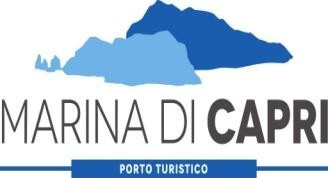 P.T.C. PORTO TURISTICO DI CAPRI SPAa Socio UnicoPIANO TRIENNALE DI PREVENZIONE DELLA CORRUZIONE 2019 - 2021Approvato nella seduta del CDA del 31.01.2019SommarioINTRODUZIONEIl presente piano viene adottato dalla società PTC Porto Turistico di Capri SPA a Socio Unico in ottemperanza al disposto di cui alla Legge 6 novembre 2012, n. 190 in quanto società a controllo pubblico (100% Comune di Capri).Il Responsabile per l’attuazione del Piano Anticorruzione, nonché Responsabile della Trasparenza, è il Sig. Salvatore Lauro, nominato dal Consiglio di Amministrazione in data 15 ottobre 2016.Il Responsabile per l’attuazione del Piano Anticorruzione è tenuto a relazionarsi con il Responsabile Anticorruzione e il  Responsabile della Trasparenza del   Comune di Capri .L’accessibilità alle informazioni pubblicate sul sito della società, www.portoturisticodicapri.com, nello specifico link “Società Trasparente” adempie ai criteri di trasparenza dettati dalla L. 190/2012 e dal  Dlgs. 33/2013.LA SOCIETA’, IL CONTESTO DI RIFERIMENTO E  L’ASSETTO  ORGANIZZATIVO 	Denominazione:          P.T.C. Porto Turistico di Capri Spa a Socio Unico      Forma giuridica:	Società per Azioni a socio unicoCapitale:	euro 1.000.000,00 (unmilione/00)Soci di riferimento:		Comune di Capri 100 % Sede Legale:		Piazza Umberto I - CAPRI Telefono/Fax:	081.8377602-8950/ 081.8375318La società Porto Turistico di Capri Spa offre la disponibilità di 300 posti barca disponibili (di cui il 10% riservati al transito) nelle tre zone in cui è convenzionalmente suddivisa l’area del porto: Darsena,  Calata di Riva, Pontili Galleggianti.I servizi offerti sono:informazioniprenotazioni posti barcalocazione posti barcaormeggioservizi di banchinaservizi di rimessaggio, manutenzione ,alaggio e varo (se richiesti o necessari).servizi di ristoroLa società Porto Turistico di Capri SPA a Socio Unico è concessionaria del terreno tramite concessione demaniale (Registro Concessioni n. 96/2011- Rep. N. 573) rilasciata in data 6 luglio 2011 dalla Regione  Campania – Assessorato ai Trasporti e Viabilità -Area Generale di Coordinamento Trasporti e Viabilità - Settore Demanio Marittimo - Navigazione – Porti- Aeroporti – Opere Marittime, (a seguito di richiesta di rinnovo della concessione demaniale marittima n. 10/08 ) per una superficie complessiva di 52155,00 mq suddivisi come nella tabella di seguito riportata con durata fino al 31 12 2020 come da proroga concessa ad aprile 2015.La concessione prevede che l’esecuzione di opere è condizionato al rilascio di ogni atto o nulla osta prescritto in base alla normativa urbanistica, edilizia, paesaggistica e vincolistica cui dovesse essere assoggettata l’area oggetto di concessione. L’utilizzo è subordinato alle vigenti discipline sanitarie, doganali, militare e di pubblica sicurezza.La struttura organizzativa della società, alla data di redazione del presente piano, risulta essere quella riportata nell’Organigramma aggiornato a luglio 2018 e  pubblicato sul sito www.portoturisticodicapri.com nel link “Società Trasparente”.Come si evince dall’organigramma, la struttura organizzativa della società P.T.C. Porto Turistico di Capri S.p.A. è di tipo funzionale. In particolare prevede un’Area Amministrativa ed una Area Tecnico - Operativa.L’area operativa comprende l’attività di prenotazione e i servizi di banchina sia generali che tecnico operativi (compreso il servizio notturno).L’area amministrativa comprende le attività di amministrazione.La società è attualmente amministrata da un Consiglio di Amministrazione composto da tre membri mentre la gestione operativa del Marina è affidata al Direttore Generale.Il CONSIGLIO DI AMMINISTRAZIONE è investito dei più ampi poteri per la gestione ordinaria e straordinaria della società e può quindi compiere tutti gli atti che ritenga opportuni per l’attuazione ed il raggiungimento dello scopo sociale, esclusi quelli che la legge riserva all’assemblea, nonché tutte le facoltà attribuite dallo Statuto.Al Consiglio di Amministrazione è attribuita la facoltà di deliberare in ordine agli adeguamenti dello statuto a disposizioni normative, obbligatorie e inderogabili.Il Consiglio di Amministrazione può delegare le proprie attribuzioni ad uno o più dei suoi membri, individualmente, determinando i limiti della delega, fatte salve le limitazioni contenute nello statuto.Il PRESIDENTE DEL CONSIGLIO DI AMMINISTRAZIONE e, in caso di sua assenza, il Vice Presidente  hanno la rappresentanza, ai sensi e per gli effetti di cui all'art.2384 c.c., della società di fronte ai terzi ed in giudizio.Il Presidente del Consiglio di Amministrazione ha la firma sociale e la rappresentanza della società, di fronte ai terzi ed in giudizio, senza alcuna limitazione.La firma sociale e la rappresentanza della società compete anche ai membri del Consiglio di Amministrazione, forniti di poteri delegati, nei limiti della delega, nonché al Direttore Generale.Al DIRETTORE GENERALE compete la rappresentanza e la firma sociale nei limiti dei poteri determinati dal Consiglio di Amministrazione.Il Direttore Generale svolge funzioni di sovrintendenza e coordinamento, esegue le deliberazioni del Consiglio di Amministrazione, e gestisce gli affari correnti, esercita ogni altro potere attribuitogli in via continuativa o volta per volta dal Consiglio.Il Consiglio di Amministrazione ha conferito al Direttore Generale tutti i poteri per la gestione dell’impresa in via esclusiva. Detti poteri sono stati conferiti per importi fino a € 10.000,00 (diecimila/00) perogni singola operazione e senza limiti per il pagamento di tasse, imposte e personale e per i versamenti e per le spese relative alla gestione della tutela e sicurezza nei luoghi di lavoro. Per importi superiori alla suddetta soglia i poteri sono conferiti al CdA .Il COLLEGIO SINDACALE vigila sull’osservanza della legge e dello statuto, sul rispetto dei principi di corretta amministrazione e in particolare sull’adeguatezza dell’assetto organizzativo, amministrativo e contabile adottato dalla società e sul suo concreto funzionamento (articolo 2403 c.c.). Si compone di tre membri effettivi e di due supplenti, nominati ai sensi di legge. I sindaci durano in carica tre anni e sono rieleggibili.L’incarico del controllo legale dei conti e certificazione del bilancio è stato affidato ad un REVISORE LEGALE.L’ORGANISMO DI VIGILANZA, come previsto dal Modello di Gestione e Controllo del rischio amministrativo redatto ai sensi del Dlgs. 231/01 ha la responsabilità di vigilare sull’effettività del modello, adeguatezza e mantenimento nel tempo dei requisiti di solidità e funzionalità del modello organizzativo del PTC Porto Turistico di Capri Spa unipersonale.	La società  in coerenza con le prescrizioni del Regolamento (UE) 679/2016  ha altresì provveduto nell’anno 2018 a nominare il Responsabile Protezione di dati   (RPD) con il compito  di assistere il Titolare del trattamento  nelle attività  di   sorveglianza  e controllo del rispetto delle prescrizioni previste dal regolamento e  delle misure adottate  per garantire la protezione dei dati personali trattati. QUADRO NORMATIVO DI RIFERIMENTOPremessaLa Legge 6 novembre 2012, n. 190 (di seguito anche: Legge anticorruzione), recante le disposizioni per la prevenzione e la repressione della corruzione e dell’illegalità nella Pubblica Amministrazione, è stata approvata in attuazione dell’art. 6 della Convenzione dell’Organizzazione delle Nazioni Unite contro la Corruzione, adottata dall’Assemblea generale dell’ONU il 31 ottobre 2003, e degli artt. 20 e 21 della Convenzione Penale sulla Corruzione di Strasburgo del 27 gennaio 1999.In particolare, la Convenzione dell’Organizzazione delle Nazioni Unite contro la Corruzione è stata adottata dall’Assemblea generale ONU il 31 ottobre 2003 con la Risoluzione n. 58/4, firmata dallo Stato italiano il 9 dicembre 2003 e ratificata con la Legge 3 agosto 2009, n. 116.La Convenzione ONU 31 ottobre 2003 prevede che ciascun Stato elabori ed applichi politiche di prevenzione della Corruzione efficaci e coordinate, si adoperi per attuare e promuovere efficaci pratiche di prevenzione, vagliarne periodicamente l’adeguatezza e collaborare con gli altri Stati e le Organizzazioni regionali ed internazionali per la promozione e messa a punto delle misure. La medesima Convenzione prevede poi che ciascuno Stato debba individuare uno o più Organi, a seconda delle necessità, incaricati di prevenire la corruzione e, se necessario, la supervisione ed il coordinamento di tale applicazione e l’accrescimento e la diffusione delle relative conoscenze.Per quanto concerne le Amministrazioni destinatarie delle norme contenute nella Legge n. 190/12, stante la Circolare esplicativa della Presidenza del Consiglio dei Ministri – Dipartimento della Funzione pubblica 25 gennaio 2013 n. 1, le prescrizioni di cui ai commi da 1 a 57 dell’art. 1 si rivolgono a tutte le Pubbliche Amministrazioni previste dall'art. 1, comma 2, del D.Lgs. 30 marzo 2001, n. 165, come chiarito espressamente dal comma 59 dell’art. 1 della L. n. 190/12, il quale dispone che le norme di prevenzione della Corruzione sono attuazione diretta del principio di imparzialità di cui all’art. 97 della Costituzione.Pertanto, il campo di applicazione comprende anche le Regioni, gli Enti Locali, nonché gli enti pubblici e i soggetti di diritto privato a partecipazione pubblica, e perciò anche la società Porto Turistico di Capri Spa in quanto società partecipata  al 100% dal Comune di Capri.L’applicabilità dei commi da 15 a 33 dell’art. 1 della Legge anticorruzione alle “Società partecipate dalle Amministrazioni pubbliche e dalle loro controllate, ai sensi dell’art. 2359 del Codice civile, limitatamente alla loro attività di pubblico interesse disciplinata dal diritto nazionale o dell'Unione europea” è prevista dallo stesso art. 1 al comma 34.L’applicabilità del Piano Anticorruzione alle società e agli Enti di diritto privato controllati e partecipati dalle pubbliche amministrazione è stata chiarita e ribadita anche dalla Circolare n. 8 del 17 6 2015 adottata dall’Autorità Nazionale Anticorruzione con la quale sono state  emesse le  «Linee guida per l’attuazione della normativa in materia di prevenzione della corruzione e trasparenza da parte delle società e degli enti di diritto privato controllati e partecipati dalle pubbliche amministrazioni e degli enti pubblici economici» ed è stata confermata dalla delibera ANAC N. 1134/2017 “  Nuove linee guida per l’attuazione della normativa in materia di prevenzione della corruzione e trasparenza da parte delle società e degli enti di diritto privato controllati e partecipati dalle pubbliche amministrazioni  e degli enti pubblici economici”.  L’attuale quadro normativo si deve all’intervento del decreto legislativo 25 maggio 2016, n. 97, recante “Revisione e semplificazione delle disposizioni in materia di prevenzione della corruzione, pubblicità e trasparenza, correttivo della legge 6 novembre 2012, n. 190  e del decreto legislativo  14 marzo 2013, n. 33,ai sensi dell'articolo 7 della legge 7 agosto 2015, n. 124, in materia di riorganizzazione delle amministrazioni pubbliche”, insieme al decreto legislativo 19 agosto 2016, n.175, “Testo unico in materia di società a partecipazione pubblica” (Tusp),come modificato dal decreto legislativo 16 giugno2017, n. 100. Il “Piano Nazionale Anticorruzione” e le sue ricadute sulle Società a partecipazione pubblicaNell’ambito del quadro normativo sopra descritto e come già evidenziato nel precedente piano,   già la Commissione indipendente per la valutazione, la trasparenza e l’integrità delle Amministrazioni pubbliche (CIVIT), con Deliberazione n. 72/13, visto l’art. 1, comma 2, lett. b), della Legge n. 190/12,  approvando, in data 13 settembre 2013, il “Piano Nazionale Anticorruzione” (PNA), al Paragrafo 3.1. (“Destinatari”) del PNA aveva  espressamente previsto l’applicazione dei contenuti dello stesso anche “agli Enti pubblici economici (ivi comprese l’Agenzia del Demanio e le Autorità portuali), agli Enti  di diritto privato in controllo pubblico, alle Società partecipate e a quelle da esse controllate ai sensi dell’art. 2359 c.c. per le parti in cui tali soggetti sono espressamente indicati come destinatari. Tale applicazione è stata confermata anche nel Piano Nazionale Anticorruzione 2016 approvato dall’ANAC con la delibera n. 831/2016 che al  prg.3  conferma tra i soggetti destinatari  del Piano anche gli Enti di diritto Privato in controllo pubblico e risulta  riconfermata anche sia dalla delibera ANAC n. 1208 del 22/11/2017 che dalla delibera ANAC n. 1074 del 21/11/2018 relative rispettivamente all’approvazione definitiva dell’Aggiornamento 2017 e 2018 al Piano   Nazionale Anticorruzione.       Per Enti di diritto privato in controllo pubblico si intendono le Società e gli altri Enti di diritto privato che esercitano funzioni amministrative, attività di produzione di beni e servizi a favore delle Pubbliche Amministrazioni, sottoposti a controllo ai sensi dell’art. 2359 C.c. da parte di Amministrazioni pubbliche, oppure gli Enti nei quali siano riconosciuti alla Pubbliche Amministrazioni, anche in assenza di partecipazione azionaria, poteri di nomina dei vertici o dei componenti degli Organi...” e tale ambito soggettivo di applicabilità è  confermato sia dalla Circolare n. 8 del 17 giugno 2015 emessa dall’Autorità Nazionale Anticorruzione che dalla delibera ANAC N.1134/2017 su citate.Il  PNA nell’illustrare le modalità di redazione, adozione e pubblicazione dei PTPC nel caso specifico delle Società a partecipazione pubblica, recita testualmente: “al fine di dare attuazione alle norme contenute nella Legge n. 190/12, gli Enti pubblici economici e gli Enti di diritto privato in controllo pubblico, di livello nazionale o regionale/locale, sono tenuti ad introdurre e ad  implementare adeguate misure organizzative e gestionali estendendone, quale azione di prevenzione della corruzione, l’ambito di applicazione non solo ai reati contro la Pubblica Amministrazione previsti dal D.Lgs. n. 231/01 ma anche a tutti quelli considerati nella Legge n. 190/12, dal lato attivo e passivo, anche in relazione al tipo di attività svolto dall’Ente (Società strumentali/Società di servizi pubblici locali)”…I Piani di prevenzione della Corruzione debbono essere  pubblicati sul sito istituzionale. Gli Enti pubblici economici e gli Enti di diritto privato in controllo pubblico, di livello nazionale o regionale/locale devono, inoltre, nominare un Responsabile per l’attuazione dei propri ‘Piani di prevenzione della Corruzione’, che può essere individuato anche nell’Organismo di vigilanza previsto dall’art. 6 del D.Lgs. n. 231 del 2001, nonché definire nei propri Modelli di organizzazione e gestione dei meccanismi di  accountability che consentano ai cittadini di avere notizie in merito alle misure di prevenzione della Corruzione adottate e alla loro attuazione...”.Il PNA impone in definitiva di tener conto, nella redazione dei “Piani Triennali di Prevenzione della Corruzione”, del fatto che le situazioni di rischio “… sono più ampie della fattispecie penalistica, che è disciplinata negli artt. 318, 319 e 319-ter, C.p., e sono tali da comprendere, non solo l’intera gamma dei delitti contro la Pubblica Amministrazione disciplinati nel Titolo II, Capo I, del Codice penale, ma anche le situazioni in cui – a prescindere dalla rilevanza penale - venga in evidenza un malfunzionamento dell’Amministrazione a causa dell’uso a fini privati delle funzioni attribuite ovvero l’inquinamento dell’azione amministrativa ab externo, sia che tale azione abbia successo sia nel caso in cui rimanga a livello di tentativo”.In attuazione del quadro normativo ed attuativo brevemente descritto, la Società Porto Turistico di Capri SPA a Socio Unico è tenuta perciò:	a redigere dei Piani Triennali di Prevenzione della Corruzione, prevedendo specifici protocolli e procedure al fine di ridurre il rischio di commissione di reati-presupposto introdotti dalla Legge n. 190/12 (corruzione, indebita promessa di dare o promettere, ecc.) e a tale scopo tiene in considerazione la metodologia già attuata per la redazione del Modello di Gestione del Rischio Amministrativo già adottato ai sensi del D.Lgs. n. 231/01 sin dal 2005, assicurando nel contempo lo svolgimento delle proprie attività in conformità alla disciplina sulla trasparenza e pubblicizzando le informazioni previste attraverso il proprio sito istituzionale.a prevedere, nei suddetti PTPC, appositi meccanismi di trasparenza e flussi di informazione per chiunque  ne abbia interesse;a consentire al Socio Unico il monitoraggio sull’attuazione delle misure sopra esplicitate;a garantire l’attuazione dei propri PTPC anche in sinergia con l’Organismo di vigilanza previsto dall’art. 6 del D.Lgs. n. 231/2001.Il PTPC è pertanto il documento programmatico dell’amministrazione che definisce la strategia di prevenzione della corruzione, descrivendo un processo ad hoc che possa interagire con le attività specifiche della stessa.Il piano deve prevedere misure interne al fine di prevenire fenomeni non solo corruttivi in senso  stretto, ma anche di mala amministrazione, cioè di fatti prodromici alla corruzione che potrebbero introdurre condotte corruttive.Le finalità del PTPC appaiono simili a quelle previste dal D.Lgs. 231/2001 , ma in realtà l’accezione di “interesse e/o vantaggio” che sottende la legge 190/2012 ha una portata più ampia: il soggetto responsabile nel D.Lgs. 231/01 è la società, nel Piano Triennale di Prevenzione della Corruzione è il soggetto persona fisica designato come responsabile della prevenzione della corruzione (RPC); il titolo della responsabilità nel D.Lgs. 231/01 è costituito dal dolo e quindi la natura dell’illecito è penale, mentre nella L. 190/12 il titolo della responsabilità è costituito dalla colpa e l’illecito è di natura erariale e disciplinare (l’organo giudicante è la  Corte dei Conti).Inoltre, l’ambito di applicazione si estende anche a tutti i reati che possono configurarsi in relazione al tipo di attività svolta dall’ente.Quanto alle caratteristiche del PTPC, esso deve contenere:l’individuazione delle attività a più elevato rischio di corruzione;la previsione di meccanismi di formazione, attuazione e controllo sulle decisioni atte a prevenire tale rischio;la definizione degli obblighi di informazione nei confronti del responsabile della prevenzione della corruzione che deve vigilare sul funzionamento e sull’osservanza del piano;l’individuazione degli obblighi di trasparenza ulteriori rispetto a quelli previsti dalla legge.GLI ATTORI DEL CONTRASTO ALLA CORRUZIONECon la Legge n. 190/12, lo Stato italiano in primo luogo ha individuato l’Autorità nazionale Anticorruzione (ANAC) e gli altri Organi incaricati di svolgere, con modalità tali da assicurare un’azione coordinata, un’attività di controllo, di prevenzione e di contrasto della Corruzione e dell’illegalità nella Pubblica Amministrazione.L’Autorità Nazionale AnticorruzioneL’Autorità Nazionale Anticorruzione inizialmente individuata nella “Commissione indipendente per la valutazione, la trasparenza e l’integrità delle Amministrazioni pubbliche” (CIVIT) - istituita dall’art. 13 del D.Lgs.150/09 , dal 31 ottobre 2013, con l’entrata in vigore della legge n. 125 del 2013, ha assunto la denominazione di "Autorità Nazionale Anticorruzione e per la valutazione e la trasparenza delle amministrazioni pubbliche" (A.N.A.C.) con il compito di : collaborare con i paritetici Organismi stranieri, con le Organizzazioni regionali ed internazionali competenti;approvare il PNA predisposto dal Dipartimento della Funzione pubblica;analizzare le cause e i fattori della corruzione e individua gli interventi che ne possono favorire la prevenzione e il contrasto;esprime pareri facoltativi agli Organi dello Stato e a tutte le Amministrazioni pubbliche di cui all'art. 1, comma 2, del Decreto legislativo n. 165/01, in materia di conformità di atti e comportamenti dei funzionari pubblici alla legge, ai Codici di comportamento e ai Contratti, collettivi e individuali, regolanti il rapporto di lavoro pubblico;esprimere pareri facoltativi in materia di autorizzazioni, di cui all'art. 53 del D.Lgs. n. 165/01, allo svolgimento di incarichi esterni da parte dei Dirigenti amministrativi dello Stato e degli Enti pubblici nazionali, con particolare riferimento all’applicazione del comma 16-ter, introdotto dalla Legge n. 190/12;esercitare la vigilanza e il controllo sull’effettiva applicazione e sull'efficacia delle misure adottate dalle Pubbliche Amministrazioni e sul rispetto delle regole sulla trasparenza dell'attività amministrativa previste dalla Legge n. 190/12 e dalle altre disposizioni vigenti;riferire al Parlamento, presentando una Relazione entro il 31 dicembre di ciascun anno, sull’attività di contrasto della corruzione e dell'illegalità nella P.A. e sull'efficacia delle disposizioni vigenti in materia.vigilare sugli adempimenti in materia di contratti pubblici  previsti dal Dlgs. 50/2016 e adottare le disposizioni attuative (linee guida, regolamenti, etc.) Il	Responsabile	dell’attuazione	del	“Piano	Triennale	di	Prevenzione	della Corruzione”Una delle principali misure organizzative introdotte dalla L. 190/2012 è la figura del responsabile della prevenzione della corruzione (di seguito RPC).Gli enti pubblici economici e gli enti di diritto privato in controllo pubblico, di livello regionale o locale, devono nominare tale responsabile, che può essere individuato anche nell’Organismo di Vigilanza (OdV) previsto dall’art.6, D.Lgs. 231/2001 e consentire ai cittadini di avere notizie in merito alle misure adottate ed alla loro attuazione in materia di prevenzione della corruzione, a mezzo pubblicazione delle stesse sul sito istituzionale e trasmissione alle amministrazioni pubbliche vigilanti.La individuazione del RPC deve avvenire garantendo le seguenti condizioni: stabilità dell’incarico, imparzialità di giudizio, esclusione di incompatibilità, onorabilità e professionalità come ribadito anche dalla Circolare n. 8 2015 dell’ANAC al paragrafo 2.1.2 e come confermato nelle successive delibere ANAC in materia .La L. 190/2012 assegna al RPC gli specifici compiti cui deve adempiere e lo stesso deve redigere ogni anno, una relazione che rendiconti sull’efficacia delle misure adottate e definite nel  PTPC.  Detta relazione deve essere pubblicata nella sezione “Società Trasparente” del sito www.portoturisticodicapri.com e trasmessa all’organo amministrativo.In dettaglio, il Responsabile  della Prevenzione della Corruzione:verifica l’efficace attuazione e l’idoneità del PTPC;verifica che, all’interno dello stesso, siano previsti dei meccanismi di controllo che consentano di avere notizie in merito alle misure di prevenzione della Corruzione adottate e alla loro attuazione;propone e attua un idoneo sistema informativo per monitorare l’attuazione delle misure sopra indicate;pone in essere efficaci sistemi di raccordo con l’Amministrazione controllante di riferimento, finalizzati a realizzare il flusso delle informazioni, compresa l’eventuale segnalazione di illeciti;propone la modifica del PTPC, anche a seguito di accertate significative violazioni delle prescrizioni, così come qualora intervengano mutamenti nell'organizzazione o nell'attività dell’Amministrazione controllante;riferisce sull’attività svolta almeno con periodicità semestrale all’Organo amministrativo e in ogni caso quando quest’ultimo lo richieda;svolge una azione di controllo e di monitoraggio dell’assolvimento degli obblighi di pubblicazione dei dati indicati all’art. 1, commi da 15 a 33, della Legge n. 190/12 e di quelli introdotti dal Dlgs. n. 33/13, secondo le specifiche contenute in quest’ultimo e limitatamente all’attività di pubblico interesse disciplinata dal diritto nazionale o dell’Unione europea, essendo altresì Responsabile della Trasparenza (D.Lgs. n. 33/13);cura, anche attraverso le disposizioni di cui al PTPC, che nella Società, per quanto compatibili,  siano rispettate le disposizioni in punto di inconferibilità ed incompatibilità degli incarichi di cui al Dlgs. n. 39/13, rubricato “Disposizioni in materia di inconferibilità e incompatibilità di incarichi presso le Pubbliche Amministrazioni e presso gli Enti privati in controllo pubblico, a norma dell'art. 1, commi 49 e 50, della Legge 6 novembre 2012, n. 190”.gestisce le segnalazioni inerenti reati e/o comportamenti illeciti dei dipendenti, in coerenza con la specifica procedura aziendale c.d. whistleblowing, che possono pervenire vie posta o all’indirizzo dedicato  anticorruzione@portoturisticodicapri.com;redige annualmente, entro i termini fissati dall’ANAC, la relazione prevista all’art. 1, comma 14, della L.190/2012, sulla base della scheda specifica fornita dall’ANAC stessa, provvedendo alla pubblicazione nella sezione “Società Trasparente” del sito istituzionale della Società.Ai sensi dell’art. 1, comma 12, L. 190/2012, in caso di accertamento definitivo di un reato di corruzione, il Responsabile della Prevenzione risponde sia sul piano contrattuale (mancato rinnovo dell’incarico e revoca dello stesso), sia sul piano disciplinare, per danno erariale e all’immagine della P.A. controllante, a meno che non provi:di aver efficacemente attuato, prima del reato, il Piano e di aver rispettato le prescrizioni necessarie per la redazione dello stesso;di aver vigilato sul funzionamento e sull’osservanza del Piano.Infine, il RPC, ove venga a conoscenza di fatti che rappresentano notizia di reato, deve presentare denuncia alla procura della Repubblica o ad un ufficiale di polizia giudiziaria con le modalità previste dalla legge (art.331 c.p.p.) e darne tempestiva informazione all’Autorità Nazionale AnticorruzioneLA GESTIONE DEL RISCHIOPer far sì che la gestione del rischio di corruzione sia efficace, secondo quanto espressamente affermato dall’ANAC nelle proprie Circolari e linee guida, la Società “Porto Turistico di Capri S.p.A. a Socio Unico”, nella redazione del presente Piano, ha seguito i principi di identificazione, gestione e valutazione del rischio reato già riportati nel Modello 231/2001.Il “Piano Triennale di Prevenzione della Corruzione”, pur ricalcando le fasi operative prescritte per la realizzazione del Modello 231 già adottato dalla Società, ha, come richiesto dalla normativa, una portata più ampia, poiché ha come obiettivo quello di proteggere, attraverso un adeguato sistema di controllo interno, la Società da condotte corruttive che non implichino necessariamente l’interesse o il vantaggio della Società stessa ed anche i comportamenti di mala amministrazione.Sulla scorta di quanto già elaborato ai fini 231/2001, la Società ha previsto perciò un sistema anticorruzione che, partendo dall’organizzazione specifica, possa risultare in grado di assolvere ai compiti previsti dalle leggi con efficacia, coinvolgendo non solo i dipendenti, ma tutti i destinatari.Il presente Piano, come già evidenziato nel Piano precedente, ha preso e prende in considerazione perciò:la mappatura dei rischi reato (allegato 3 del Modello Organizzativo ex Dlgs. 231/01) già sviluppata tenendo conto delle peculiarità organizzativo - gestionali della Società e dei processi e della individuazione delle aree aziendali a maggior rischio di corruzione, valutate in relazione al contesto, all’attività e alle funzioni della Società che costituisce perciò anche parte integrante del presente piano oltre che del Modello Organizzativo ex Dlgs. 231/01, soggetta ad aggiornamento continuo a seguito  di modifiche che derivanti dai  cambiamenti organizzativi e/o per innovazioni normative; le procedure gestionali (quali parti integranti e applicative del Modello 231/01) in cui trovano definizione le modalità operative e le responsabilità riguardanti le decisioni dell’Ente  che possono presentare il  rischio di fenomeni corruttivi, soggette ad aggiornamento periodico in funzione di cambiamenti organizzativi  e/o per innovazioni normative;i programmi di formazione, con particolare attenzione alle aree a maggior rischio di corruzione;gli obblighi di informazione nei confronti dell’Organismo di Vigilanza deputato a vigilare sul funzionamento e l’osservanza del  Modello 231 come già previsti sia nel Modello Organizzativo 231 (parte speciale) che nelle specifiche procedure gestionali -operative;il sistema disciplinare (allegato 2 “Riferimenti Disciplinari del Modello 231/01”) contenente la previsione di sanzioni conseguenti al mancato rispetto anche delle misure anticorruzione oltre a quelle previste per gli altri reati presupposto del ModelloOrganizzativo 231 che, perciò, costituisce anch’esso parte integrante del presente piano;l’informazione e la formazione continua del personale finalizzata a far acquisire le conoscenze normative e applicative della disciplina dell’anticorruzione, secondo le specificità aziendali rilevate.la segnalazioni di illeciti e irregolarità (wistleblowing) per le quali è stata predisposta ed  emessa  apposita procedura come previsto dalla normativa vigente. Più specificamente, per gestione del rischio si intende l’insieme delle attività coordinate per guidare e tenere sotto controllo la Società con riferimento al rischio.A tale scopo, come già evidenziato nel piano precedente, la mappatura delle aree a rischio reato è stata già definita nell’ambito del Modello 231/01 attraverso l’analisi delle attività operative della Società integrandola con i possibili  reati  previsti dalla legge 190/2012.A  fronte  dell’analisi	effettuata  le  aree  operative  potenzialmente  a  rischio      corruzione,  come riscontrabile dalla mappatura dei rischi (allegato 3 del Modello Organizzativo 231)  risultano essere:Consiglio di Amministrazione  Direttore GeneraleDirettore Tecnico Direttore AmministrativoAmministrativi Economato Affari Generali    Prenotazioni 6) Area tecnico operativa/Servizi di Banchina: Nostromo, Assistente Tecnico, Respons.Pontile Imbarco e Sbarco,Resp. Notturno, Ormeggiatori La “sensibilità” delle aree in relazione a ciascuno dei reati-presupposto previsti dalla normativa è stata valutata in seguito all’individuazione degli illeciti che possono potenzialmente verificarsi perché attinenti alla gestione operativa della Società; è stato possibile, di conseguenza, come riscontrabile della mappatura dei rischi reato allegata al Modello 231/01, identificare anche le più specifiche attività operative esposte al rischio di commissione dei reati di corruzione, che sono state associate alle aree aziendali sopra elencate.LA TIPOLOGIA DEI REATICome risultante dalla mappatura dei rischi allegata al Modello 231 adottato dalla Società, sebbene vi  sia una sostanziale analogia tra alcuni reati-presupposto elencati dal D.Lgs. 231/2001 e quelli, indicati dalla L. 190/12 e dal Piano Nazionale anticorruzione, l’ottica è diametralmente capovolta: contrariamente al dettato del D.Lgs. 231/2001, la L. 190/12, nel caso delle partecipate (come è il Porto Turistico di Capri Spa), intende prevenire la corruzione - di tipo passivo - limitatamente alla attività di produzione di beni e servizi svolta a favore degli utenti che usufruiscono dei servizi del Marina di Capri.Il Piano, nell’ottica di prevenire fenomeni siffatti, fa leva però sugli stessi principi e elementi (oltre che su un’efficace attività di vigilanza) su cui è stato basato e si basa il Modello di Gestione del rischio amministrativo ex D.lgs. 231/01 già adottato dal PTC Spa, che sono :una precisa definizione dei principi di comportamento come declinati nel codice etico e nel successivo paragrafo 7;un’architettura organizzativa che segrega responsabilità e compiti;una o più procedure organizzative e gestionali come strumenti di controllo volti a prevenire i possibili reati presupposto. Tra i reati esclusivamente (sebbene indirettamente) menzionati nella Legge 190/12 figurano il peculato (314 c.p.), l’abuso d’ufficio (323 c.p.) e l’omissione di atti d’ufficio (328 c.p.); l’abuso e l’omissione di atti d’ufficio si collegano implicitamente ai reati di corruzione, e la relativa azione di prevenzione è adeguatamente esperita attraverso il monitoraggio e controllo dei procedimenti amministrativi (sia per quelli che originano determinazioni o deliberazioni che per quelli meramente interni) messi in atto all’interno della Pubblica Amministrazione di riferimento.Tali reati insieme al reato di turbata libertà degli incanti (353 c.p.) si considerano perciò come parte integrante dei reati presupposto già previsti dal Modello 231/01.Il reato di peculato e l’abuso d’ufficio devono essere visti nell’ottica del dipendente della Pubblica Amministrazione (esempio il Comune di Capri o di altra amministrazione pubblica) che fa uso ad esempio di somme di denaro o compie un abuso d‘ufficio per favorire gli interessi del Porto Turistico di Capri Spa.In sintesi, quindi, le disposizioni organizzative, incluso il Codice etico e le procedure gestionali e operative (e tra queste maggiormente quella riguardante l’area dell’amministrazione) , volte a prevenire i reati presupposto ai sensi del Dlgs. 231/2001 possono essere validamente impiegate, tenendo conto delle integrazioni suindicate, anche per la prevenzione dei reati di corruzione passiva propri della L. 190/2012.Naturalmente non può venir meno l’attività di controllo e monitoraggio che, tra l’atro, nel caso delle società partecipate è altresì disciplinata, nel rapporto con l’Amministrazione vigilante, dal D.L. 174/2013 convertito nella L. 213/2012.Alla luce di quanto sopra, con riferimento all’attività svolta dalla Società “Porto Turistico di Capri S.p.a.” ed ai rischi nella quale potrebbe incorrere, si possono ritenere potenzialmente inerenti per la Società le seguenti fattispecie di reato:peculato (art. 314 c.p.)concussione (art. 317 c.p.)corruzione per l’esercizio della funzione (art. 318 c.p.)corruzione per atto contrario ai doveri d’ufficio (art. 319 c.p.)corruzione di persona incaricata di un pubblico servizio (art. 320 c.p.)istigazione alla corruzione (art. 322 c.p.)malversazione a danno dello Stato (art. 316-bis C.p.)indebita percezione di erogazioni a danno dello Stato (art. 316-ter c.p.)abuso d’ufficio ( art. 323 c.p.)omissione d’atti d’ufficio ( art.328 c.p.)reati di turbata libertà degli incanti ( art.353 c.p. )truffa in danno allo Stato, di altro Ente pubblico o dell’Unione europea (art. 640, comma 2, n. 1 c.p.)truffa aggravata per il conseguimento di erogazioni pubbliche (art. 640-bis c.p)frode informatica (art. 640-ter c.p.)indebita induzione a dare o promettere utilità (319-quater c.p.)corruzione tra privati (art. 2635 c.c.)Di seguito si analizzano, le fattispecie di reato che rilevano ai fini della Legge 190/2012 , alcuni dei quali già oggetto di disamina e approfondimento nell’ambito dell’Allegato 1 “Riferimenti Giuridici” del Modello 231/2001 della PTC S.p.A. Questa sezione del piano per i reati non rientranti nel Modello 231/01, ma che rilevano ai fini della Legge 190/2012 deve perciò essere considerata come un’integrazione dell’Allegato 1 “Riferimenti Giuridici”del Modello 231/01 .Fattispecie di reato ex L. 190/2012Art. 346-bis c.p. Traffico di influenze illecite.Chiunque, fuori dei casi di concorso nei reati di cui agli artt. 319 e 319-ter, sfruttando relazioni esistenti con un Pubblico Ufficiale o con un Incaricato di un pubblico servizio, indebitamente fa dare o promettere, a sé o ad  altri, denaro o altro vantaggio patrimoniale, come prezzo della propria mediazione illecita verso il pubblico ufficiale o l'incaricato di un pubblico servizio ovvero per remunerarlo, in relazione al compimento di un atto contrario ai doveri di ufficio o all'omissione o al ritardo di un atto del suo ufficio, è punito con la reclusione da 1 a 3 anni. La stessa pena si applica a chi indebitamente dà o promette denaro o altro vantaggio patrimoniale. La pena è aumentata se il soggetto che indebitamente fa dare o promettere, a sé o ad altri, denaro o altro vantaggio patrimoniale riveste la qualifica di pubblico ufficiale o di incaricato di un pubblico servizio. Le pene sono altresì aumentate se i fatti sono commessi in relazione all'esercizio di attività giudiziarie. Se i fatti sono di particolare tenuità, la pena è diminuita.La Legge n. 190/2012 ha introdotto, tra i reati contro la P.A., questa nuova fattispecie che pertanto viene ad essere ricompresa nella mappatura dei rischi reati contro la PA già prevista nell’Allegato 3 del “Modello di organizzazione, gestione e controllo 231” e rispetto alla quale perciò valgono gli stessi strumenti di controllo e prevenzione della Corruzione già mappati nella parte del Modello dedicata ai reati contro la Pubblica Amministrazione .Scopo della norma in questo caso come per il reato di corruzione è quello di contrastare le attività di mediazione illecite poste in essere da soggetti in cambio della dazione o promessa indebita di denaro o altro vantaggio patrimoniale. Si tratta però in tale ipotesi di una forma di tutela anticipata, poiché contempla condotte preliminari rispetto a quelle previste dagli artt. 318, 319 e 319-ter c.p.Il reato richiede lo sfruttamento di relazioni esistenti con un pubblico Funzionario, da parte di un soggetto che indebitamente si faccia dare o promettere, a sé o ad altri, denaro o altro vantaggio patrimoniale come prezzo della propria mediazione illecita o per remunerare il pubblico Funzionario medesimo. E pertanto potrebbe essere un qualsiasi dipendente del Porto (apicale o subordinato) che utilizza le proprie   relazioni esistenti da tempo  con un pubblico Funzionario di una pubblica amministrazione (esempio il Comune di Capri  o il demanio)per una mediazione illecita volta a favorire il Porto (ad esempio per il rilascio di documenti, autorizzazioni, concessioni).Art. 314 c.p. Peculato.Il pubblico ufficiale o l'incaricato di un pubblico servizio, che, avendo per ragione del suo ufficio o servizio il possesso o comunque la disponibilità di danaro o di altra cosa mobile altrui, se ne appropria, è punito con la reclusione da quattro a dieci anni. Si applica la pena della reclusione da sei mesi a tre anni quando il colpevole ha agito al solo scopo di fare uso momentaneo della cosa, e questa, dopo l'uso momentaneo, è stata immediatamente restituita.L’elemento soggettivo è rappresentato dal dolo generico, che deve essere inteso come coscienza e volontà di appropriarsi di un bene di proprietà altrui, del quale si è avuta la piena disponibilità per ragioni di servizio o d’ufficio. Il peculato è un reato istantaneo, che si consuma nel momento stesso in cui l’agente, in possesso di  un bene altrui per ragioni di ufficio o servizio, ne dispone uti dominus (come se ne fosse il reale proprietario).Al reato di peculato è applicabile la circostanza attenuante dell'art. 323 bis c.p., qualora il fatto sia di  particolare tenuità.Tale ipotesi potrebbe configurarsi ad esempio quando un dipendente del Comune di Capri avendo ipoteticamente la disponibilità di un bene di proprietà del Comune  dato  in uso al porto per ragioni di servizio  o d’ufficio (esempio un auto o un telefono che potrebbero illegittimamente essere usati per fini personali) se  ne appropria indebitamente, con la collaborazione e complicità di un dipendente (apicale o subordinato) del Porto, producendo, in tal modo  un  apprezzabile danno al patrimonio comunale oltre che  una concreta  lesione alla funzionalità dell’ufficio (nel caso di specie trattasi di peculato d’uso di cui all’art. 314, co. 2, c.p.).Art. 323 c.p. Abuso d’ufficio.Salvo che il fatto non costituisca un più grave reato, il pubblico ufficiale o l’incaricato di pubblico servizio che nello svolgimento delle funzioni o del servizio, in violazione di norme di legge o di regolamento, ovvero omettendo di astenersi in presenza di un interesse proprio o di un prossimo congiunto o negli altri  casi prescritti, intenzionalmente procura a sé o ad altri un ingiusto vantaggio patrimoniale, è punito con la reclusione da uno a quattro anni.La pena è aumentata nei casi in cui il vantaggio o il danno hanno carattere di rilevante gravità.La condotta deve essere compiuta nello svolgimento delle funzioni o del servizio, non rileva dunque il compimento di atti in occasione dell’ufficio e il mero abuso di qualità, cioè l’agire al di fuori dell'esercizio della funzione o del servizio. La condotta del pubblico agente deve però integrare alternativamente la violazione di norme di legge o di regolamento. Quindi la rilevanza del comportamento è collegata ad un quid di immediata verificabilità: la contrarietà a regole scritte. Di conseguenza, in caso di abuso mediante omissione, questa ricorrerà quando il comportamento omissivo violi un obbligo di fare.Tale ipotesi potrebbe configurarsi ad esempio quando un dipendente di una Pubblica Amministrazione (Comune, Demanio Marittimo, Regione, Agenzia delle Entrate, etc.)  nell’esercizio delle sue funzioni, viola   una norma di legge o di regolamento per favorire il porto che richiede un’autorizzazione o una concessione o altro servizio o atto.Art. 328 c.p. Rifiuto di atti d’ufficio. Omissione.Il pubblico ufficiale o l’incaricato di un pubblico servizio che indebitamente rifiuta un atto del suo ufficio che, per ragioni di giustizia o di sicurezza pubblica, o di ordine pubblico o di igiene e sanità, deve essere compiuto senza ritardo, è punito con la reclusione da sei mesi a due anni.Fuori dei casi previsti dal primo comma, il pubblico ufficiale o l’incaricato di un pubblico servizio, che entro trenta giorni dalla richiesta di chi vi abbia interesse non compie l’atto del suo ufficio e non risponde per esporre le ragioni del ritardo, è punito con la reclusione fino ad un anno o con la multa fino a milletrentadue euro. Tale richiesta deve essere redatta in forma scritta ed il termine di trenta giorni decorre dalla ricezione della richiesta stessa.Il comma primo disciplina il reato di rifiuto di atti urgenti, la cui rilevanza è limitata a  tassative  ragioni d’urgenza di compiere l’atto, tra cui rientrano ad esempio i sequestri obbligatori amministrativi, la confisca amministrativa, gli ordini di distruzione degli immobili abusivi, gli ordini di scioglimento delle manifestazioni vietate, la sospensione e la revoca della patente di guida, gli ordini di non circolare su determinate strade.Il reato, dunque, si consuma quando l’inerzia ha compromesso l’adozione efficace dell’atto urgente. In merito all’urgenza, parte della dottrina ritiene che occorra distinguere tra termine perentorio, in cui si ha una vera e propria omissione, e termine ordinatorio in cui si avrebbe mero ritardo, in quanto l’atto può essere ancora compiuto e può esplicare i suoi effetti tipici.Rilevano solo gli atti esterni e quelli a rilevanza esterna, non invece gli atti interni cosiddetti organizzativi.Art. 353 c.p. Turbata libertà degli incanti.Chiunque, con violenza o minaccia, o con doni,promesse, collusioni o altri mezzi fraudolenti, impedisce o turba la gara nei pubblici incanti o nelle licitazioni private per conto di pubbliche Amministrazioni, ovvero ne allontana gli offerenti, è punito con la reclusione da sei mesi a cinque anni e con la multa da centotre euro a milletrentadue euro.Se il colpevole è persona preposta dalla legge o dall’Autorità agli incanti o alle licitazioni suddette, la reclusione è da uno a cinque anni e la multa da cinquecentosedici euro a duemilasessantacinque euro.Le pene stabilite in questo articolo si applicano anche nel caso di licitazioni private per conto di privati, dirette da un pubblico ufficiale o da persona legalmente autorizzata; ma sono ridotte alla metà.L’oggetto delle condotte incriminate è la gara pubblica, ovvero i procedimenti attraverso cui la P.A. individua i soggetti con cui contrarre e si può perciò configurare  nell’ipotesi in cui il Porto partecipa a una gara indetta da una PA (Comune, Regione,etc.) o quando in qualità di stazione appaltante per l’affidamento di lavori, servizi e forniture impedisce o turba la gara, ovvero ne allontana gli offerenti non rispettando o alterando le regole previste dal codice dei contratti pubblici.Fattispecie di reato ex d.lgs. 231/2001 (come già trattati nell’ambito degli allegati 1 e 3 del Modello 231/01)che si riportano per completezza ma per i quali vale e si applica quanto già previsto dal Modello 231/01. Art. 316-bis. Malversazione a danno dello Stato.Chiunque, estraneo alla pubblica amministrazione, avendo ottenuto dallo Stato o da altro Ente Pubblico o dalle Comunità Europee contributi, sovvenzioni o finanziamenti destinati a favorire iniziative dirette alla realizzazionedi opere od allo svolgimento di attività di pubblico interesse, non li destina alle predette finalità, è punito con la reclusione da sei mesi a quattro anni.Presupposto della condotta illecita è che la prestazione pubblica si sostanzi in «sovvenzioni, contributi o finanziamenti», intendendo sotto le prime due denominazioni le attribuzioni pecuniarie a fondo  perduto (anche solo parzialmente) e, sotto la terza denominazione, gli atti negoziali che si caratterizzano per l’esistenza di un’onerosità attenuata rispetto a quella derivante dall’applicazione delle ordinarie condizioni di mercato.Il reato si configura ogniqualvolta le provvidenze economiche ricevute siano utilizzate per scopi diversi da quelli per il perseguimento dei quali sono state erogate e si perfeziona nel momento in cui viene attuata la “diversa” destinazione.Tale fattispecie trova trattazione nella parte speciale “Reati verso la PA “ del Modello 231 e nella mappatura  dei rischi reato ex Dlgs. 231/01(allegato 3 del modello) nella quale sono specificate le possibili ipotesi di reato, i presunti responsabili e gli strumenti di prevenzione e controlli adottati (tra i quali assumono rilievo in particolare le procedure: “Gestione Progetti Aziendali” e “Captazione Fondi Pubblici”).Art. 316-ter. Indebita percezione di erogazioni a danno dello Stato.Salvo che il fatto costituisca il reato previsto dall'articolo 640-bis, chiunque mediante l'utilizzo o la  presentazione di dichiarazioni o di documenti falsi o attestanti cose non vere, ovvero mediante l'omissione di informazioni dovute, consegue indebitamente, per sé o per altri, contributi, finanziamenti, mutui agevolati o altre erogazioni dello stesso tipo, comunque denominate, concessi o erogati dallo Stato, da altri Enti Pubblici o dalle Comunità Europee è punito con la reclusione da sei mesi a tre anni. Quando la somma indebitamente percepita è pari o inferiore a euro 3.999,96 si applica soltanto la sanzione amministrativa del pagamento di una somma di denaro da euro 5.164 a euro 25.822. Tale sanzione non può comunque superare il triplo del beneficio conseguito.La norma ed il reato in questione trovano applicazione solo ove non ricorra la fattispecie di cui all’art. 640-bis c.p. («Truffa aggravata per il conseguimento di erogazioni pubbliche») da cui si differenzia per la mancanza di raggiri ed artifici finalizzati ad indurre in errore il soggetto passivo. Ne consegue che la semplice presentazione di dichiarazioni o di documenti falsi o attestanti cose non vere integra il reato di cui all’art. 316- ter; se, invece, detta condotta è accompagnata da “malizie” (ossia raggiri o artifici) ulteriori, si configura  il reato di cui al citato art. 640-bis.Il reato si perfeziona nel momento in cui si utilizzano e/o presentano dichiarazioni e/o documenti falsi o attestanti cose non vere, ovvero nel momento in cui si omettono informazioni dovute per legge e/o per contratto.Tale fattispecie trova trattazione nella parte speciale “Reati verso la PA “ del Modello 231 e nella mappatura dei rischi reato ex Dlgs. 231/01(allegato 3 del modello) nella quale sono specificate le possibili ipotesi di reato, i presunti responsabili e gli strumenti di prevenzione e controlli adottati (tra i quali assumono rilievo in particolare le procedure: “Gestione Progetti Aziendali” e “Captazione Fondi”).Art. 640. Truffa.Chiunque, con artifizi o raggiri, inducendo taluno in errore, procura a sé o ad altri un ingiusto profitto con altrui danno, è punito con la reclusione da sei mesi a tre anni e con la multa da euro 51 a euro 1.032. La pena è della reclusione da uno a cinque anni e della multa da € 309 a € 1.549:se il fatto è commesso a danno dello Stato e di un altro Ente Pubblico o col pretesto di far esonerare taluno dal servizio militare;se il fatto è commesso ingenerando nella persona offesa il timore di un pericolo immaginario o l'erroneo convincimento di dovere eseguire un ordine dell'autorità. Il delitto è punibile a querela della persona offesa, salvo che ricorra taluna delle circostanze previste dal capoverso precedente o un'altra circostanza aggravante.Il reato in questione viene richiamato dall’art. 24, I co., del d.lgs. 231/2001 (inerente la responsabilità amministrativa delle persone giuridiche) solo con particolare riferimento all’ipotesi sub comma II, n. 1 e, più specificamente, con riferimento all’ipotesi di fatto commesso a danno dello Stato o di altro ente pubblico. Il reato di truffa si consuma nel momento in cui l’agente realizza l’ingiusto profitto, con correlativo danno patrimoniale altrui.Tale fattispecie trova trattazione nella parte speciale “Reati verso la PA “ e nella mappatura dei rischi reato ex Dlgs. 231/01(allegato 3 del modello) nella quale sono specificate le possibili ipotesi di reato, i presunti responsabili e gli strumenti di prevenzione e controlli adottati (tra i quali assumono rilievo in particolare le procedure: “Gestione Progetti Aziendali” e “Captazione Fondi”).Art. 640-bis. Truffa aggravata per il conseguimento di erogazioni pubbliche.La pena è della reclusione da uno a sei anni e si procede d'ufficio se il fatto di cui all'articolo 640 riguarda contributi, finanziamenti, mutui agevolati ovvero altre erogazioni dello stesso tipo, comunque denominate, concessi o erogati da parte dello Stato, di altri enti pubblici o delle Comunità europee.Il reato in questione si caratterizza per il particolare oggetto materiale della frode, e cioè ogni attribuzione economica agevolata erogata da parte dello Stato, di altri enti pubblici o delle Comunità europee, comunque denominata: «contributi e sovvenzioni» (erogazioni a fondo perduto), finanziamenti (cessioni di credito a condizioni vantaggiose per impieghi determinati), mutui agevolati (caratterizzati, rispetto all’ipotesi precedente, dalla maggior ampiezza dei tempi di restituzione). Il reato si consuma nel momento del conseguimento dell’ingiusto profitto.Tale fattispecie trova trattazione nella parte speciale “Reati verso la PA “del modello 231 nella mappatura dei rischi reato ex Dlgs. 231/01(allegato 3 del modello) nella quale sono specificate le possibili ipotesi di reato, i presunti responsabili e gli strumenti di prevenzione e controlli adottati (tra i quali assumono rilievo in particolare le procedure: “Gestione Progetti Aziendali” e “Captazione Fondi”).Art. 640-ter. Frode informatica.Chiunque, alterando in qualsiasi modo il funzionamento di un sistema informatico o telematico o intervenendo senza diritto con qualsiasi modalità su dati, informazioni o programmi contenuti in un sistema informatico o telematico o ad esso pertinenti, procura a sé o ad altri un ingiusto profitto con altrui danno, è punito con la reclusione da sei mesi a tre anni e con la multa da euro 51 a euro 1.032. La pena è della reclusione da uno a cinque anni e della multa da euro 309 a euro 1.549 se ricorre una delle circostanze previste dal numero 1) del secondo comma dell'articolo 640, ovvero se il fatto è commesso con abuso della qualità di operatore del sistema.Il delitto è punibile a querela della persona offesa, salvo che ricorra taluna delle circostanze di cui al secondo comma o un'altra circostanza aggravante.  Il reato in questione ha la medesima struttura e quindi i medesimi elementi costitutivi della truffa (art. 640 c.p.), dalla quale si differenzia solamente perché l’attività fraudolenta dell’agente investe non la persona (soggetto passivo), di cui difetta l’induzione in errore, bensì il sistema informatico di pertinenza della medesima, attraverso la manipolazione di detto sistema. Possono formalmente concorrere i reati di accesso abusivo a un sistema informatico (art. 615-ter c.p.) e di frode informatica (art. 640-ter c.p.): trattasi di reati totalmente diversi, il secondo dei quali postula necessariamente la manipolazione del sistema, elemento costitutivo non necessario per la consumazione del primo. Il reato si consuma nel momento del conseguimento dell’ingiusto profitto a seguito della non autorizzata manipolazione del sistema informatico.Tale fattispecie trova trattazione nella parte speciale del Modello e nella “Delitti Informatici e trattamento illecito di dati” della mappatura dei rischi reato ex Dlgs. 231/01(allegato 3 del modello 231) nella quale sono specificate le possibili ipotesi di reato, i presunti responsabili e gli strumenti di prevenzione e controlli adottati, tra i quali assumono rilevanza anche i protocolli e le procedure   redatti in conformità al Regolamento UE 679/2016 relativo alla protezione dei dati personali trattati e al D.lgs. n. 101/2018 che ha adeguato il Codice vigente in materia di dati personali ex D.lgs.196/2003 alle disposizioni del Regolamento Europeo.  Art. 317. Concussione.Il pubblico ufficiale o l'incaricato di un pubblico servizio, che, abusando della sua qualità o dei suoi poteri, costringe o induce taluno a dare o a promettere indebitamente, a lui o ad un terzo, denaro od altra utilità, è punito con la reclusione da quattro a dodici anni.Il reato in questione può commettersi per costrizione o per induzione, prospettandosi alla vittima, nel primo caso, un male ingiusto e ponendola di fronte all’alternativa di accettarlo o evitarlo con l’indebita promessa o dazione, e, nel secondo caso (in cui manca tale prospettazione), raggiungendo lo scopo di ottenere il medesimo risultato illecito attraverso un’opera di suggestione o frode.Ai fini della configurabilità del reato, non è necessario che la condotta (ossia l’atto finalizzato all’altrui costrizione o all’induzione) sia un atto rientrante nelle competenze specifiche, proprie ed “istituzionali” dell’attore, bastando – da parte di quest’ultimo – il generico abuso della propria posizione professionale e/o lavorativa.Il reato si perfeziona nel momento in cui la vittima dà o promette di dare al soggetto attivo del reato (o ad un soggetto terzo rispetto a quest’ultimo) denaro o altra utilità (ove per “utilità” si intende qualunque “vantaggio” anche non avente carattere economico).Tale fattispecie trova trattazione nella parte speciale “Reati verso la PA “ e nella mappatura dei rischi reato ex Dlgs. 231/01(allegato 3 del modello) nella quale sono specificate le possibili ipotesi di reato, i presunti responsabili  e gli strumenti di prevenzione e controlli adottati.Art. 318. Corruzione per l’esercizio della funzione.Il pubblico ufficiale, che, per compiere un atto del suo ufficio, riceve, per sé o per un terzo, in denaro od altra utilità, una retribuzione che non gli è dovuta, o ne accetta la promessa, è punito con la reclusione da sei mesi a tre anni. Se il pubblico ufficiale riceve la retribuzione per un atto d'ufficio da lui già compiuto, la pena è della reclusione fino a un anno.L’art. 318 c.p. disciplina il reato di corruzione cd. «impropria», che si configura quando la condotta tipica è posta in essere per il compimento di un atto conforme ai doveri di ufficio. Non è necessario che si tratti di atto rientrante nelle competenze specifiche, proprie e “istituzionali” del soggetto, essendo sufficiente che l'atto afferisca alle competenze generali dell’ufficio al quale egli appartiene.Il reato si perfeziona nel momento in cui si verifica l’accettazione della dazione e/o della promessa di dazione di denaro (anche se di modico importo) o altra utilità. Per “utilità” si intende qualunque “vantaggio”, anche non avente carattere economico: i c.d. «donativi o regalie di pura cortesia» (a differenza di quanto avviene nell’ipotesi di cui all’art. 319 c.p.) escludono il reato se questi, per la loro modicità, non configurano la possibilità di influenza sul compimento dell’atto di ufficio, in modo da non apparire quale corrispettivo di quest’ultimo.Tale fattispecie trova trattazione nella parte speciale “Reati verso la PA “ del Modello 231/01 e nella mappatura dei rischi reato ex Dlgs. 231/01(allegato 3 del modello) nella quale sono specificate le possibili ipotesi di reato, i presunti responsabili  e gli strumenti di prevenzione e controlli adottati.Art. 319. Corruzione per un atto contrario ai doveri d'ufficio.Il pubblico ufficiale che, per omettere o ritardare o per aver omesso o ritardato un atto del suo ufficio, ovvero per compiere o per aver compiuto un atto contrario ai doveri di ufficio, riceve, per sé o per un terzo, denaro od altra utilità, o ne accetta la promessa, è punito con la reclusione da due a cinque anni.L’art. 319 c.p. disciplina il reato di corruzione cd. «propria», che si configura quando la condotta tipica è posta in essere per il compimento di un atto contrario ai doveri di ufficio. Non è necessario che si tratti di atto rientrante nelle competenze specifiche, proprie ed “istituzionali” del soggetto, bastando che sia atto attinente alle competenze generali dell’ufficio al quale egli appartiene.Il reato si perfeziona nel momento in cui vi è l’accettazione della dazione e/o della promessa di dazione di denaro (anche se di modico importo) o altra utilità. Per “utilità” si intende qualunque “vantaggio” anche non avente carattere economico: i cd. «donativi o regalie di pura cortesia», anche se di valore sommamente modico, a differenza di quanto avviene nell’ipotesi di cui all’articolo precedente, non escludono il reato.Tale fattispecie trova trattazione nella parte speciale del Modello 231 “Reati verso la PA “ e nella mappatura dei rischi reato ex Dlgs. 231/01(allegato 3 del modello) nella quale sono specificate le possibili ipotesi di reato, i presunti responsabili  e gli strumenti di prevenzione e controlli adottati.Art. 319-ter. Corruzione in atti giudiziari.Se i fatti indicati negli articoli 318 e 319 sono commessi per favorire o danneggiare una parte in un processo civile, penale o amministrativo, si applica la pena della reclusione da tre a otto anni. Se dal fatto  deriva l'ingiusta condanna di taluno alla reclusione non superiore a cinque anni, la pena è della reclusione da quattro a dodici anni; se deriva l'ingiusta condanna alla reclusione superiore a cinque anni o all'ergastolo, la pena è della reclusione da sei a venti anni.Tale fattispecie trova trattazione nella parte speciale “Reati verso la PA “  del Modello 231 e nella mappatura dei rischi reato ex Dlgs. 231/01(allegato 3 del modello) nella quale sono specificate le possibili ipotesi di reato, i presunti responsabili  e gli strumenti di prevenzione e controlli adottati.Art. 319-quater. Induzione indebita a dare o promettere utilità.Salvo che il fatto costituisca più grave reato, il pubblico ufficiale o l'incaricato di pubblico servizio che, abusando della sua qualità o dei suoi poteri, induce taluno a dare o a promettere indebitamente, a lui o a un terzo, denaro o altra utilità è punito con la reclusione da tre a otto anni. Nei casi previsti dal primo comma, chi dà o promette denaro o altra utilità è punito con la reclusione fino a tre anni.Tale fattispecie trova trattazione nella parte speciale “Reati verso la PA “ del Modello 231 e nella  mappatura dei rischi reato ex Dlgs. 231/01(allegato 3 del modello) nella quale sono specificate le possibili ipotesi di reato, i presunti responsabili  e gli strumenti di prevenzione e controlli adottati.Art. 320. Corruzione di persona incaricata di un pubblico servizio.Le disposizioni dell'articolo 319 si applicano anche all'incaricato di un pubblico servizio; quelle di cui all'articolo 318 si applicano anche alla persona incaricata di un pubblico servizio, qualora rivesta la qualità di pubblico impiegato. In ogni caso, le pene sono ridotte in misura non superiore a un terzo.Tale fattispecie trova trattazione nella parte speciale “Reati verso la PA “ del Modello 231 e nella mappatura dei rischi reato ex Dlgs. 231/01 (allegato 3)nella quale sono specificate le possibili ipotesi di reato, i presunti responsabili  e gli strumenti di prevenzione e controlli adottati.Art. 322. Istigazione alla corruzione.Chiunque offre o promette denaro od altra utilità non dovuti ad un pubblico ufficiale o ad un incaricato di un pubblico servizio che riveste la qualità di pubblico impiegato, per indurlo a compiere un atto del suo ufficio, soggiace, qualora l'offerta o la promessa non sia accettata, alla pena stabilita nel primo comma dell'articolo 318, ridotta di un terzo. Se l'offerta o la promessa è fatta per indurre un pubblico ufficiale o un incaricato di un pubblico servizio ad omettere o a ritardare un atto del suo ufficio, ovvero a fare un atto contrario ai suoi doveri, il colpevole soggiace, qualora l'offerta o la promessa non sia accettata, alla pena stabilita nell'articolo 319, ridotta di un terzo. La pena di cui al primo comma si applica al pubblico ufficiale o all'incaricato di un pubblico servizio che riveste la qualità di pubblico impiegato che sollecita una promessa o dazione di denaro od altra utilità da parte di un privato per le finalità indicate dall'articolo 318. La pena di cui al secondo comma si applica al pubblico ufficiale o all'incaricato di un pubblico servizio che sollecita una promessa o dazione di denaro od altra utilità da parte di un privato per le finalità indicate dall'articolo 319.L’art. 322 c.p. disciplina ipotesi di reato che si connotano per la presenza di elementi analoghi a quelli presenti nei reati di concussione e corruzione, da cui si differenziano principalmente per la mancata accettazione dell’utilità.  Il  momento  consumativo  del  reato  coincide  con  la  semplice  offerta  o  promessa,  purché    sia caratterizzata da adeguata serietà e sia in grado di turbare psicologicamente il soggetto che la riceve. Non è necessario che l’offerta abbia una giustificazione, né che sia specificata l’utilità promessa, né quantificata la somma di denaro, essendo sufficiente la prospettazione dello scambio illecito.Tale fattispecie trova trattazione nella parte “Reati verso la PA “ della mappatura dei rischi reato ex Dlgs. 231/01(allegato 3 del modello) nella quale sono specificate le possibili ipotesi di reato, i presunti responsabili e gli strumenti di prevenzione e controlli adottati.PROCEDURE PER LA PREVENZIONE DELLA CORRUZIONEI reati in precedenza illustrati trovano come presupposto l'instaurazione di rapporti tra la Società e la Pubblica Amministrazione (intesa in senso lato).Di seguito si riportano le procedure previste dal Modello organizzativo adottato dalla Società che, con riferimento alla prevenzione dei reati verso la Pubblica Amministrazione previsti dal d.lgs. 231/2001, viene integralmente richiamato per tutto quanto non espressamente disposto dal Piano Anticorruzione.in coerenza con le disposizioni previste dal codice degli appalti ex D.lgs 50/2016 e s.m.i.6. Gestione delle Prenotazioni come disciplinato dalla Procedura “Prenotazioni posti barca e Transito” 6.1 Negoziazione, stipula ed esecuzione di contratti e convenzioni con enti pubbliciPROCEDURE DI CONTROLLO SPECIFICHE :  GESTIONE  AMMINISTRATIVA E FORMAZIONE DEL BILANCIO E “GESTIONE PROGETTI AZIENDALI”Il Modello organizzativo(parte speciale) e le procedure  prevedono :che tutti i soggetti non muniti della rappresentanza legale della società che intervengono nella fase di gestione dei rapporti pre-contrattuali con la Pubblica Amministrazione debbano essere individuati e autorizzati;la definizione della soglia di autonomia gestionale per natura di spesa ed impegno, anche con riferimento a quelli nei confronti della P.A.;che tutti coloro che materialmente intrattengono rapporti con la Pubblica Amministrazione per conto della Società debbano godere di un’autorizzazione in tal senso da parte della stessa, consistente in un’apposita delega o direttive organizzative interne per i dipendenti e gli organi sociali ovvero in un contratto di fornitura/consulenza o di collaborazioni;la segregazione dei compiti tra i differenti soggetti coinvolti nei processi di definizione negoziazione/stipula/esecuzione di contratti/convenzioni con soggetti pubblici, come individuati nella Tabella n. 1, è garantita attraverso l'attuazione e formalizzazione delle seguenti prescrizioni;la predisposizione della documentazione e l’elaborazione dei dati a supporto della negoziazione di contratti con  laP.A. è demandata al Direttore dell’area amministrativa che ne cura l’archiviazione.Al fine di garantire la tracciabilità del processo, tutte le dichiarazioni e le comunicazioni intercorse con esponenti della Pubblica Amministrazione e previste dalle norme in vigore o specificatamente richieste dai suddetti esponenti devono rispettare i principi di chiarezza, correttezza, completezza e trasparenza.Ogni accordo/convenzione/contratto con Soggetti Pubblici deve essere formalizzato in un documento, debitamente firmato da soggetti muniti di idonei poteri in base al sistema delle deleghe in essere. Per ogni fase del processo, inoltre, è necessario che risultino, da apposita documentazione scritta, le attività svolte, i controlli e le verifiche eseguiti ed il processo autorizzativo, nonché la chiara identificazione dei soggetti e delle funzioni che svolgono le varie attività come sinteticamente indicato nella tabella di seguito indicata . Richiesta e ottenimento di concessioni, autorizzazioni e rilascio di licenzePROCEDURE DI CONTROLLO SPECIFICHE:  “GESTIONE PROGETTI AZIENDALI “La segregazione delle funzioni/attività, sia in relazione alle operazioni di richiesta che a quelle di rilascio di licenze/autorizzazioni, è garantita dal fatto che i Responsabili individuati dal Direttore Generale, come indicato nella Tabella di seguito riportata , svolgono un controllo di completezza ed accuratezza sulla documentazione all’uopo predisposta, prima di procedere alla sua presentazione.La documentazione relativa alle licenze ed autorizzazioni è archiviata dall’Amministrazione che ne garantisce la conservazione provvedendo altresì al controllo delle scadenze.La trasparenza e la tracciabilità delle operazioni è garantita dal rispetto delle seguenti prassi:- con riferimento alla richiesta di licenze/autorizzazioni/concessioni, il Direttore Amministrativo o altra figura individuata dal Direttore Generale, effettua un controllo formalizzato volto a garantire il possesso dei requisiti soggettivi e oggettivi richiesti e la corrispondenza tra le spese sostenute per l’ottenimento di concessioni, licenze e/o autorizzazioni e quanto eventualmente previsto da leggi e regolamenti interni. Gestione del personalePROCEDURE DI CONTROLLO SPECIFICHE : “GESTIONE DELLE RISORSE UMANE “La procedura di selezione delle Risorse Umane  in conformità al regolamento per i criteri e le modalità di reclutamento del personale dipendente approvato dal CDA, prevede di verificare preliminarmente nel processo di selezione delle risorse umane il possesso dei requisiti soggettivi ed oggettivi,  le  competenze  del  personale richieste  in base al ruolo/funzione  da ricoprire e di pianificarne la formazione adeguata.Quanto alla rotazione del personale, in generale   tenendo conto della specifica peculiarità dell’attività svolta dalla società PTC e  in considerazione delle specifiche competenze tecniche  richieste in base al ruolo da ricoprire e garantire, non è sempre possibile assicurare la rotazione delle funzioni e pertanto la società punta più alla segregazione e separazione delle attività  nell’ambito di uno stesso processo e  per la maggior parte dei ruoli si cerca, per quanto e quando possibile,   di  garantire  la presenza di almeno due soggetti; ma nel corso del  2018  il nuovo Direttore Generale ha  avviato un processo di riorganizzazione interna  che tiene conto anche  dell’importanza  della  rotazione delle funzioni proprio  con l’obiettivo di garantire, per quanto possibile,  una certa versatilità  delle mansioni assegnate nell’ottica di accrescere l’esperienza e le competenze di ciascuna risorsa  onde favorirne una maggiore versatilità e tale attività proseguirà  e avrà maggiore  attuazione nel 2019  .  Nel caso di invio di modelli relativi al pagamento di contributi e imposte riguardanti il personale, il Direttore  Amministrativo, svolge con il supporto di un consulente all’uopo incaricato,  un controllo formale sulla correttezza e completezza dei dati inseriti, confrontandoli con la relativa documentazione. Accertamenti, verifiche ed ispezioni da parte degli uffici/autorità prepostePer quel che attiene alle ispezioni giudiziarie, tributarie, amministrative e del lavoro (es. controlli relativi alla concessione demaniale, normativa in materia di sicurezza sul lavoro, accertamenti fiscali, verifiche INPS, ispezioni riguardanti gli aspetti ambientali,  ecc.), la Direzione generale individua per  ciascuna fattispecie i soggetti incaricati di gestire i rapporti con i Pubblici Ufficiali che effettuano la verifica, al fine di fornire loro ogni informazione necessaria.Detti  soggetti  dovranno garantire:la tempestiva e completa messa a disposizione dei documenti che gli incaricati appartenenti alla Pubblica Autorità ritengano necessario acquisire nel corso di attività ispettive;la redazione e conservazione dei verbali formati in occasione dell’ispezione che devono essere sempre consegnati all’Amministrazione ;la comunicazione dell’inizio dell’accertamento all’OdV e al RPC;la trasmissione della copia del verbale conclusivo dell’ispezione all’OdV e al RPC.Al fine di prevenire reati di truffa e truffa aggravata, perpetrabili attraverso la fornitura di dati difformi rispetto a quelli reali, è necessario garantire la segregazione delle funzioni tra chi predispone la documentazione e le dichiarazioni relative alla specifica verifica/controllo, il soggetto che controlla e colui che autorizza l'utilizzo di tali informazioni. Nel caso di ispezioni, il soggetto responsabile per la gestione del rapporto diretto con l’Ente verificatore deve essere distinto da chi esamina successivamente la documentazione predisposta ed elabora l’eventuale report relativo all’esito dell’ispezione rilasciato dall’Ente come nella tabella di seguito riportata . Gestione di contributi, sovvenzioni e finanziamenti ricevuti da soggetti pubbliciPROCEDURE DI CONTROLLO SPECIFICHE : CAPTAZIONE FONDI PUBBLICICome previsto dalla procedura e come sintetizzato nella tabella di seguito riportata , la Società garantisce la segregazione di compiti e funzioni tra chi predispone la documentazione a sostegno della domanda di finanziamento, chi la sottoscrive, chi verifica l’effettivo utilizzo delle somme erogate e chi si occupa della loro rendicontazione. La corretta procedura di svolgimento del processo in questione prevede, inoltre, l’individuazione, se necessario,  del responsabile per ogni operazione, oltre che di un Responsabile di progetto nominato ad  hoc dal Direttore Generale. La corretta procedura di svolgimento del processo in questione prevede la formalizzazione, la trasparenza e la tracciabilità di ogni operazione a cura dei process owners responsabili di ciascuna fase.Approvvigionamento di beni e serviziPROCEDURE DI CONTROLLO SPECIFICHE : GESTIONE  AMMINISTRATIVA E FORMAZIONE DEL BILANCIOLa selezione dei fornitori è effettuata secondo gli specifici criteri di valutazione e qualifica indicati nella procedura “Gestione amministrativa e formazione del bilancio” e nel  “Regolamento acquisti” approvato dal CDA e di seguito riportati e, viene formalizzata in apposito elenco dei fornitori di beni e dei prestatori di servizi o lavori , previa verifica dei requisiti generali di cui all’art. 80 del Dlg.50/2016  e dei requisiti speciali previsti dal codice dei contratti e dalla linee guida ANAC N. 4/2016: idoneità professionale,capacità economica e finanziaria, capacità tecniche e professionali.  Annualmente, l’Amministrazione con il supporto dell’Ufficio Economato e coinvolgendo le altre funzioni  che hanno avuto contatti con il fornitore, provvede a valutare e aggiornare lo stato di qualifica di tutti i Fornitori che hanno effettuato forniture di prodotti/servizi/lavori nel periodo in esame.Per l’aggiornamento della qualifica si prendono in considerazione i seguenti parametri:mantenimento  dei requisiti generali e speciali previsti dal codice dei contratti  qualità della fornitura/prestazionerispetto dei tempiflessibilità e comunicazioneaffidabilitàrapporto qualità/prezzoNella valutazione consuntiva particolare importanza viene data, oltre ai criteri sopra descritti all’analisi delle Non Conformità riscontrate e ai ritardi nelle consegne/prestazioni imputabili al Fornitore stesso.In base all'esito della Valutazione il fornitore risulterà confermato o verrà eliminato dall’elenco  fornitori, previa verifica del possesso dei  requisiti generali e speciali richiesti: idoneità professionale,capacità economica e finanziaria, capacità tecniche e professionali.L'elenco Fornitori, stilato sulla base delle domande di iscrizione presentate da parte degli operatori economici, non pone in essere nessuna procedura concorsuale o di gara, né parimenti prevede alcuna graduatoria di merito delle imprese e dei professionisti che ne fanno richiesta ma costituisce la banca dati da cui la Società attinge ai fini della selezione ed individuazione degli operatori economici, ai quali affidare lavori, servizi e forniture nel rispetto dei principi comunitari di non discriminazione, parità di trattamento, proporzionalità, rotazione e trasparenza.   Per tutte le forniture  è prevista:approvazione della esigenza di spesa (CdA/DG, in relazione alle deleghe);indagini di mercato per la scelta del contraente in conformità al codice dei contratti e alle Linee Guida ANAC  Definizione di apposito capitolato di fornitura quando previsto per i bandi di  gara  Presentazione dell’offerta tecnica ed economica da parte dei fornitoriValutazione dell’offerta effettuata nel rispetto dei criteri previsti dal codice dei contratti; Richiesta  di codice identificativo gara,  denominato SMART CIG per commesse inferiori a € 40.000,00 per la  procedura di affido diretto, e codice CIG per affidamenti superiori a € 40.000,00= con istituzione di relativo bando di gara.ll processo di Approvvigionamento, come riportato nella seguente tabella riepilogativa delle attività, in sintesi prevede: Gestione delle Prenotazioni PROCEDURE DI CONTROLLO SPECIFICHE : “Prenotazione Posti barca e Transito” Le prenotazioni sono effettuate secondo le specifiche prescrizioni e modalità operative definite  nella procedura “Prenotazione  Posti barca e Transito” che prevede: -il divieto di comportamenti illeciti del personale preposto alle prenotazioni  o comunque  del personale di banchina  tesi a favorire Clienti con richieste di somme di denaro o favori (ad esempio a favore di un funzionario di una PA in cambio di un beneficio);- chiara individuazione e separazione delle funzioni preposte alla prenotazione, all’assegnazione dei posti barca  e  di quelli preposte alla fatturazione e  incasso del servizio reso;   -  evidenze, registrazione e tracciabilità  delle attività di prenotazione nel  sistema informativo e rispetto dell’ordine cronologico delle prenotazioni ; -  controllo rispetto  listini prezzi/tariffe e fatturazione -controlli tra prenotazioni richieste,prenotazioni confermate, prenotazioni cancellate,  mappe giornaliere posti barca e fatturazione- controlli del personale di banchina - obbligo di segnalazione in caso di comportamenti illeciti e tutela del segnalante- sanzioni disciplinari in caso di inadempienze o irregolarità7. PRINCIPI DI COMPORTAMENTOIn coerenza con quanto già previsto dal precedente Piano si ribadisce che  è fatto divieto ai Destinatari di porre in essere comportamenti e atti che possano rientrare nelle condotte potenzialmente idonee a determinare ipotesi di reato presupposto in precedenza descritte, ovvero concorrere o contribuire a dare causa, o favorirne anche indirettamente, o per interposta persona, le relative fattispecie criminose.Ciascuna Funzione e/o Direzione/Area aziendale, è responsabile dell’archiviazione e della  conservazione di tutta la documentazione prodotta, anche se priva di rilevanza esterna, nell’ambito della propria attività. Ogni processo deve essere costantemente tracciato e gestito in assoluta trasparenza.Nelle attività svolte da ciascuna Funzione e/o Direzione/Area aziendale deve essere preservato il principio generale della segregazione delle funzioni tra coloro che decidono, coloro che eseguono e i soggetti destinati al controllo ex post.Per prevenire la commissione dei reati esaminati, i destinatari del presente Piano si devono attenere alle regole di condotta specifiche, descritte nei paragrafi successivi, relative al divieto di pratiche corruttive.È stabilito l’espresso divieto a carico degli esponenti aziendali in via diretta, ed a carico dei collaboratori esterni e partner o fornitori tramite apposite clausole contrattuali, di:comportamenti tali da integrare le fattispecie di reato sopra considerate;comportamenti che, sebbene risultino tali da non costituire di per sé fattispecie di reato rientranti tra quelle sopra considerate, possano potenzialmente diventarlo;segnalare qualsiasi situazione di conflitto di interessi nei confronti della Pubblica Amministrazione in relazione a quanto previsto dalle suddette ipotesi di reato.Nell’ambito dei suddetti comportamenti, è fatto divieto, in particolare, come già previsto nel Codice Etico adottato dalla società , di:effettuare elargizioni in denaro a pubblici Funzionari;distribuire omaggi e regali al di fuori di quanto previsto dalla prassi aziendale, vale a dire, ogni forma di regalo eccedente le normali pratiche commerciali o di cortesia, o comunque rivolta ad acquisire trattamenti di favore nella conduzione di qualsiasi attività aziendale. Più nel dettaglio, è vietata  qualsiasi forma di regalo a Funzionari pubblici italiani ed esteri, o a loro familiari, che possa  influenzarne la discrezionalità o l’indipendenza di giudizio o indurre ad assicurare un qualsiasi vantaggio per l’azienda. Come previsto dalle regole di comportamento, gli omaggi consentiti si caratterizzano sempre per l’esiguità del loro valore, o perché volti a promuovere la brand image della Società. Tutti i regali offerti - salvo quelli di modico valore - devono essere documentati in modo idoneo, per consentire di effettuare le opportune verifiche al riguardo;accordare altri vantaggi di qualsiasi natura (promesse di assunzione, ecc.) in favore di rappresentanti della P.A. che possano determinare le stesse conseguenze previste al precedente punto b);effettuare prestazioni in favore dei partner che non trovino adeguata giustificazione nel contesto del rapporto associativo costituito con i partner stessi;riconoscere compensi in favore dei collaboratori/fornitori esterni che non trovino adeguata giustificazione in relazione al tipo di incarico da svolgere ed alle prassi vigenti in ambito locale;ricevere o sollecitare elargizioni in denaro, omaggi, regali, o vantaggi di altra natura, nell’ambito dell’esercizio di pubbliche funzioni o di pubblico servizio, ove eccedano le normali pratiche commerciali e di cortesia; chiunque riceva omaggi o vantaggi di altra natura non compresi nelle fattispecie consentite è tenuto, secondo le procedure stabilite, a darne comunicazione al RPC, che ne valuta l’appropriatezza;presentare dichiarazioni non veritiere ad organismi pubblici nazionali o comunitari al fine di conseguire erogazioni pubbliche, contributi o finanziamenti agevolati;destinare somme ricevute da organismi pubblici e nazionali o comunitari a titolo di erogazioni, contributi o finanziamenti per scopi diversi da quelli cui erano destinati;la Società non può assumere alle dipendenze della stessa i dipendenti della Pubblica Amministrazione, dello Stato o delle Comunità europee, di ogni qualifica o livello, il loro coniuge e i loro parenti, ovvero i loro ascendenti, discendenti, fratelli, sorelle, zii, nipoti, ovvero ex impiegati della P.A., dello Stato o delle Comunità europee, nei tre anni successivi al compimento di un atto di competenza  di uno dei predetti soggetti da cui sia derivato un vantaggio per la Società;qualsiasi incentivo commerciale deve essere in linea con le comuni pratiche di mercato, non deve eccedere i limiti di valore consentiti e deve essere stato approvato e registrato in conformità a quanto stabilito dalle regole interne;i rapporti con la committenza, pubblica e privata, sono improntati a senso di responsabilità, correttezza commerciale e spirito di collaborazione;il riconoscimento di qualsiasi commissione, sconto, credito e abbuono deve essere accordato in conformità con la normativa vigente e concesso ufficialmente ad entità societarie, dietro presentazione della documentazione di supporto;l’accesso alla rete informatica aziendale, finalizzato all’inserimento, alla modifica ovvero alla comunicazione a/da terzi di dati in essa contenuti, ovvero a qualunque intervento sui programmi destinati ad elaborarli, deve avvenire tramite l’utilizzo di una password che consenta all’operatore di accedere alla rete limitatamente alla fase, di sua competenza, della procedura;ad ogni operatore autorizzato ad accedere alla rete sono attribuite una user ID ed una password personale, che l’operatore si impegna a non comunicare a terzi. La titolarità della user ID è certificata dal responsabile dei sistemi informativi, presso il quale la stessa è depositata;coloro che svolgono una funzione di controllo e supervisione su adempimenti connessi all’espletamento delle suddette attività (pagamento di fatture, destinazione di finanziamenti ottenuti dallo Stato o da Organismi comunitari, ecc.) devono porre particolare attenzione sull’attuazione degli adempimenti stessi e riferire immediatamente eventuali situazioni di irregolarità o anomalie.e’ fatto divieto a tutti coloro che operano nella Società o per la Società od entrano in contatto con la medesima, di produrre o sottoporre documentazione o dati riferiti alla Società che siano in qualche modo falsi o alterati o esagerati o ridimensionati oppure che rechino omissioni e incompletezze e che non siano realmente rappresentativi delle indagini e informazioni richieste. E’ fatto altresì divieto a tutti coloro che operano nella Società o per la Società o entrano in contatto con la medesima ed in relazione all’attività della Società o ad interessi della stessa, di esercitare un’influenza su chiunque, al fine di indurlo a rendere una testimonianza o dichiarazione o omissione che altrimenti non avrebbe reso.Tutti coloro che operano per la Società o interagiscono con la medesima devono avere la massima cura dei beni e strumenti aziendali, devono usarli con la massima oculatezza e in modo da evitare sprechi e comunque nel rispetto del preminente interesse pubblico e non devono utilizzarli per interesse o scopo personale, se non nei limiti della normale consuetudine e occasionalità e in ogni caso senza aggravare la Società di costi ingiustificati. Coloro che abbiano in dotazione beni e strumenti della Società devono farne un uso oculato e nell’interesse della Società; Vi è un dovere generale di segnalazione di eventuali irregolarità riscontrate al Responsabile anticorruzione – nel caso di reati commessi al fine di ottenere vantaggi privati e/o all’Organismo di Vigilanza – per reati commessi a vantaggio della Società. Nell’ottica di garantire la riservatezza del denunciante e della segnalazione oltre che l’identità dei soggetti segnalati per la durata degli accertamenti necessari, la Società ha adottato specifica procedura per la tutela del segnalante c.d. whistleblowing,  individuando nel RPCT (e nell’Organismo di Vigilanza per quanto di competenza) il soggetto responsabile del processo di gestione delle segnalazioni e denunce. Può essere oggetto di segnalazione meritevole di tutela qualsiasi atto o fatto, a prescindere dalla sua rilevanza penale, che comporti un pregiudizio ingiustificato per la Società a causa di un interesse personale. Sono meritevoli di considerazione e tutela anche le segnalazioni e denunce che provengono da soggetti terzi, collaboratori, fornitori, consulenti. In tali casi l’identità del denunciante non viene rivelata senza il suo consenso, a meno che ciò non risulti necessario per le esigenze di difesa dell’incolpato. Qualora le segnalazioni abbiano rilevanza disciplinare o penale si procederà secondo la normativa vigente. Colui che denunci una condotta penalmente rilevante o comunque un interesse personale rilevante in contrasto con quello riconducibile all’attività di lavoro prestata presso la Società merita il massimo rispetto e non è passibile di atteggiamenti o misure discriminatorie o colpevolizzanti o penalizzanti o sanzionatorie per motivi collegati direttamente o indirettamente alla denuncia. La denuncia è sottratta al diritto di accesso di cui alla L. 241/90. In generale, sussiste un obbligo di riservatezza a carico di tutti coloro che ricevono o vengono a conoscenza di segnalazioni, pena l’applicazione di eventuali sanzioni disciplinari.s) tutti coloro che operano nella Società o per la Società od entrano in contatto con la medesima hanno il dovere di collaborare nel caso di verifiche ed ispezioni; nel caso delle ispezioni la Società deve garantire il rispetto della riservatezza, della integrità e della tracciabilità.La Società P.T.C. Porto Turistico di Capri SPA a Socio Unico attribuisce un’importanza determinante alla propria corporate governance, intesa come sistema di governo finalizzato al management e alla gestione organizzativa ottimale. Tale importanza si traduce nell’adozione di una disciplina interna e di procedure di controllo che coniugano il perseguimento dell’oggetto sociale con la piena conformità alle normative e con l’adesione ai più elevati standard etici.Strumento attraverso il quale la società intende perseguire detti obiettivi e che contiene importanti presidi atti a prevenire la realizzazione dei reati e degli illeciti amministrativi é il Codice Etico approvato unitamente al Modello 231, periodicamente aggiornato e pubblicato sul sito del porto www.portoturisticodicapri.com  nel link “Società Trasparente”, di cui se ne riconfermano i principi. 8. FORMAZIONE  e DIFFUSIONE DEL PIANO E INFORMAZIONEAi fini dell’efficace attuazione del Piano, è obiettivo generale della società quello di garantire a tutti i Destinatari la conoscenza e la divulgazione delle regole di condotta e delle procedure ivi contenute.Tutti i Destinatari sono tenuti ad avere piena conoscenza sia degli obiettivi di correttezza e trasparenza che si intendono perseguire con il Piano, sia delle modalità attraverso le quali la Società ha inteso perseguirli.Obiettivo di carattere particolare è poi rappresentato dalla necessità di garantire l’effettiva conoscenza delle prescrizioni del Piano e le ragioni sottese ad una sua efficace attuazione nei confronti di risorse le cui attività sono state riscontrate, o potrebbero essere, a rischio.Tali obiettivi sono indirizzati verso le risorse attuali della Società, nonché verso quelle ancora  da inserire.Sarà cura del RPC d’intesa ed in stretto coordinamento con il Direttore Generale, il Direttore Amministrativo e l’Organismo di Vigilanza valutare l’efficacia del piano formativo con riferimento al contenuto dei corsi, alle modalità di erogazione, alla loro reiterazione, ai controlli sull’obbligatorietà della partecipazione e alle misure da adottare avverso quanti non frequentino senza giustificato motivo.I Fornitori, i Collaboratori, i Consulenti ed i Partners sono informati del contenuto del Piano e delle regole e dei principi di controllo in esso contenuti, nonché dell’esigenza che il loro comportamento sia conforme alle prescrizioni di cui alle predette norme.In particolare, l’adozione del Piano deve essere comunicata a tutte le risorse al momento della sua delibera di approvazione, attraverso:invio di una e-mail contenente il riferimento al link del sito internet dove visualizzare il Piano, con evidenza dell’obbligo di prenderne conoscenza e condividerlo in quanto parte del contratto;lettera informativa, a firma del Direttore Generale, a tutto il personale, sui contenuti di sintesi del Piano, specificandone le modalità di consultazione;Ai nuovi dipendenti la copia del Piano e dei suoi allegati deve essere consegnata al momento dell’accordo verbale sull’inizio del rapporto di lavoro, con specifica che l’adesione allo stesso è parte del contratto e richiesta di condivisione mediante sottoscrizione, al momento della firma del contratto di assunzione, dell’apposito Modulo di integrazione contrattuale attestante la ricezione del Piano, la presa coscienza e l’adesione al suo contenuto.La Società attraverso il RPC - che ne cura la trasmissione e contestualmente ne verifica la pubblicazione sul sito istituzionale aziendale - attua un idoneo Sistema informativo nei confronti degli azionisti che esercitano il controllo secondo il sistema di raccordo definito nel Piano Triennale di prevenzione della Corruzione dalla stessa messo a punto.Nei confronti dei cittadini il meccanismo di controllo e monitoraggio che consente di avere notizie in merito  alle  misure  di  prevenzione  adottate  per  contrastare  la  corruzione,  è  dato  dalla  pubblicazione delpresente Piano nel sito istituzionale nella sezione “Società Trasparente” .Eventuali aggiornamenti del Piano seguiranno la stessa procedura e pubblicità sopra descritte .La Legge n. 190/12 prescrive inoltre che il Piano di prevenzione della Corruzione imponga, con particolare riguardo alle attività a rischio di corruzione, obblighi di informazione nei confronti del Responsabile del Piano. Pertanto con riferimento ai processi “sensibili” sopra esaminati, devono essere fornite al RPC tutte le informazioni di cui lo stesso farà richiesta e, con periodicità almeno semestrale, le seguenti:elenco delle concessioni, autorizzazioni o certificazioni ottenute dalla Pubblica Amministrazione;elenco delle verifiche, ispezioni ed eventuali contestazioni da parte della P.A., con indicazione del loro esito e del relativo iter seguito dalla Società (ricorso, pagamento di eventuali sanzioni, ecc.);informativa sulla natura delle visite, delle informazioni assunte e della documentazione eventualmente richiesta dalla P.A.Il RPC dovrà essere immediatamente avvertito circa eventuali situazioni di riscontrata inadeguatezza e/o non effettività e/o non conformità al Piano e alle relative procedure;segnalazione di fatti anomali per frequenza o rilievo;segnalazione circa procedimenti disciplinari nei confronti di dipendenti, connessi alla contestazione di inadempienze rispetto ai principi, generali e specifici, contenuti nel Piano;mutamenti intervenuti nell’organico e/o nell’organizzazione aziendale.9. SISTEMA DISCIPLINARELa mancata osservanza delle disposizioni contenute nel presente Piano costituisce illecito disciplinare (art. 1, comma 14, Legge n. 190/12) e il suo accertamento attiva il procedimento per l’applicazione delle sanzioni disciplinari previste dalla vigente normativa, secondo quanto stabilito nel CCNL e come previsto dall’Allegato 2 “Riferimenti Disciplinari” del Modello 231/01 al quale si rinvia per i dettagli e le specifiche sanzioni previste.Uno degli elementi essenziali per l’efficacia del PTPC è difatti l’esistenza di un adeguato sistema disciplinare e sanzionatorio teso a punire il mancato rispetto delle misure indicate nei protocolli, nelle procedure interne e nei presidi previsti dal presente Piano, nonché dei principi contenuti nel Codice Etico adottato.Il sistema disciplinare e sanzionatorio già adottato e parte integrante del Modello 231/2001 costituisce pertanto un presupposto essenziale anche ai fini dell’attuazione della  normativa in materia di Anticorruzione introdotta dalla Legge n. 190/12.10. LA TRASPARENZALa Trasparenza rappresenta uno strumento fondamentale per la prevenzione della Corruzione e per l’efficienza e l’efficacia dell’azione amministrativa.Da questo punto di vista, essa infatti consente:la responsabilizzazione delle  funzioni rispetto a determinati atti e  informazioni ;la conoscenza degli atti e delle informazioni  e, conseguentemente, di eventuali anomalie ;la conoscenza del modo in cui le risorse finanziarie sono impiegate e, per tale via, se l’utilizzo di risorse finanziarie è deviato verso finalità improprie.Per quanto riguarda la trasparenza sul sito istituzionale (www.portoturisticodicapri.it), è stata creata una apposita Sezione intitolata “Società Trasparente” nella quale sono state inserite le informazioni, secondo quanto stabilito nel D.Lgs. n 33/13 e s.m.i, in conformità alle Linee guida della Civit riportate nella Delibera n. 50/2013 e tenendo in considerazione le successive modifiche intervenute ed in particolare le linee guida ANAC N. 1134/2017 ed anche le indicazioni contenute nella Linee Guida ANAC n. 1309/2016 in materia di esclusioni e limiti all’accesso civico. Come già esposto, in base all’art. 1, comma 34, della Legge n. 190/12 e all’art. 11, comma 1, del D.Lgs. n.  33/13, le disposizioni dei commi da 15 a 33 della stessa Legge n. 190/12 si applicano anche alle Società partecipate dalle P.A. e alle loro controllate ai sensi dell’art. 2359 c.c., limitatamente all’attività di interesse pubblico svolta.Nello specifico, le informazioni rilevanti per il P.T.C. Porto Turistico di Capri Spa Unipersonale, che sono resi disponibili sul sito www.portoturisticodicapri.com – Link “ Società Trasparente” secondo criteri di facile accessibilità, completezza e semplicità di consultazione, sono le seguenti:Disposizioni generaliAtti GeneraliOrganizzazioneConsulenti e collaboratori	Personale	Bandi di Concorso PerformanceBilancio civilisticoBandi di gara e contratti*Sovvenzioni, contributi, sussidi, vantaggi economici Beni immobili e gestione patrimonioAutovetture in dotazioneControlli e rilievi sull’amministrazioneServizi Erogati Pagamenti  dell’amministrazioneEntri controllatiAltri Contenuti -  CorruzioneAltri Contenuti – Accesso Civico  ArchivioInoltre la società, ha reso noto , tramite il proprio sito web istituzionale, almeno un indirizzo di Posta elettronica certificata cui gli utenti  possono rivolgersi per trasmettere istanze .Nella  funzione di Responsabile della Trasparenza, il Responsabile di Prevenzione della Corruzione,   ha il compito di:controllare l’adempimento degli obblighi di pubblicazione previsti dalla normativa, assicurando la completezza, la chiarezza e l’aggiornamento delle informazioni pubblicate;segnalare all’Organo di gestione e all’Autorità Nazionale Anticorruzione i casi di mancato o ritardato adempimento degli obblighi di pubblicazione, ai fini dell’attivazione del procedimento disciplinare e delle altre forme di responsabilità.Controllare che sia garantito l’accesso alle informazioni di cui all’art. 5 del D.lgs.33/2013 (accesso civico semplice, accesso generalizzato e accesso ex legge 241/90); a tale scopo  è stata resa disponibile sul sito la relativa modulistica per esercitare il diritto di accesso in coerenza con lo specifico Regolamento in materia di Accesso civico semplice e generalizzato emesso e approvato dal CDA. .   Il tempestivo e regolare flusso delle informazioni da pubblicare ai fini del rispetto dei termini stabiliti dalla legge viene gestito con l’ausilio del Direttore Amministrativo della società,che  supporta il RPC per  acquisire le informazioni previste dai responsabili degli altri  uffici della Società e per renderle disponibili alla società specializzata  incaricata della pubblicazione.11.GESTIONE DELLE RISORSE FINANZIARIELa gestione dei flussi finanziari rappresenta un’area sensibile laddove si operi all’interno di quei processi aziendali che sono stati individuati come maggiormente critici e, in particolare, la gestione dei rapporti con la P.A. e la gestione amministrativa.In tale ottica, la Società ha individuato in particolare nella procedura di “Gestione amministrativa e formazione del bilancio”  adeguate misure preventive per la gestione delle operazioni finanziarie idonee ad impedire la commissione dei reati previsti dalla Legge .Nella gestione degli affari sociali che comportano la movimentazione di denaro, sotto qualsiasi forma,  i soggetti ad essa preposti devono attenersi a quanto previsto nel PTPC e, in dettaglio nella procedura di “Gestione amministrativa e formazione del bilancio”, oltre ai principi contenuti  nel Codice Etico.In particolare, la suddetta procedura prevede:il monitoraggio sui flussi in entrata e in uscita;che le operazioni poste in essere per lo svolgimento delle attività correnti della Società siano tracciate e   avvengano  nel rispetto delle modalità e dei poteri previsti nello statuto sociale;che tutte le entrate e le uscite di cassa e di banca siano giustificate da idonea documentazione, a fronte di beni e servizi realmente erogati o ricevuti, e a fronte di adempimenti fiscali e societari previsti dalle norme di legge;che tutte le operazioni effettuate, che hanno effetti finanziari, siano tempestivamente e correttamente contabilizzate, in modo tale da consentirne la ricostruzione dettagliata e l’individuazione dei diversi livelli di responsabilità;che i rapporti intrattenuti con gli istituti bancari, con i clienti e con i fornitori siano verificati attraverso lo svolgimento di periodiche riconciliazioni;Inoltre la regolarità delle operazioni finanziarie è soggetta ai controlli del Revisore Legale. 12.ATTIVITA’  SVOLTE E ATTIVITA’ PROGRAMMATEAttività svolte Il presente Piano di Prevenzione della corruzione per il triennio 2019/2021, rappresenta la prosecuzione del Piano precedente, in un’ottica di continuità delle linee programmatiche già adottate sul versante della prevenzione della corruzione negli anni precedenti, ma tenendo conto del processo di  riorganizzazione generale interna di tutte le aree avviata dal nuovo Direttore Generale  e ponendo particolare attenzione alle attività a maggiore impatto in materia di prevenzione della corruzione. Pertanto nel corso dell’anno 2018 l’attenzione è stata rivolta principalmente a:-  l’approvazione , di concerto con la Capitaneria di Capri, del nuovo regolamento del Porto Turistico di Capri, con ORDINANZA n. 19/18 del 10.07.2018 a firma del comandante T.V. (CP) Daniele Pratico’;- una riorganizzazione interna a seguito dell’Ingresso del nuovo Direttore Generale che ha dato particolare attenzione alla ridefinizione delle responsabilità di tutte le funzioni provvedendo all’aggiornamento dell’organigramma e dei funzioni grammi di ciascuna risorsa (che sono stati pubblicati sul sito nell’apposita sezione “Organizzazione” del link “Amministrazione Trasparente”)  e all’assegnazione di nuove deleghe e  promuovendo anche la emissione di uno specifico regolamento relativo all’applicazione di un   sistema incentivante e premiante per tutto il personale nel rispetto delle prescrizioni previste dal CCNL  e  basato sui seguenti criteri di valutazione: raggiungimento obiettivi assegnati, rendimento quantitativo e qualitativo in base al ruolo ricoperto,competenze professionali e capacità tecnica, capacità organizzative e gestionali,capacità di controllo delle proprie attività, autonomia,  integrazione del personale nell’organizzazione, capacità di rapporto con l’utenza, capacità di adattamento ai cambiamenti,  attenzione alle regole e alla legalità, disponibilità alla formazione e aggiornamento professionali,  assenza di provvedimenti disciplinari; il regolamento emesso nel 2018 troverà attuazione nell’anno 2019;-  all’ottenimento delle certificazioni Qualità Ambiente e Sicurezza e di responsabilità sociale  in coerenza con le normative internazionali ISO 9001, 14000, 45001 e SA 8000 che sono state rilasciate dall’Ente di Certificazione RINA nel mese di  settembre e che hanno contribuito a rendere più efficaci i controlli volti a prevenire i rischi ambientali, di sicurezza nei luoghi di lavoro e di tutela dei diritti dei lavoratori e a rafforzare perciò i principi etici e di responsabilità sociale cui si ispira l’attività svolta dal Porto;   in particolare in merito alle misure di carattere organizzativo si è provveduto ad elaborare  le specifiche valutazioni di rischio (ambiente, sicurezza e di responsabilità sociale) richieste dalle normative internazionali sopra indicate che integrano perciò la mappatura dei rischi reato  ex D.lgs. 231/01(allegato 3 del Modello Organizzativo ex Dlgs. 231/01) per quanto attiene gli aspetti ambientali, di sicurezza ex Dlgs. 81/2008 e di tutela dei diritti dei lavoratori;  - all’aggiornamento della formazione sui temi dell’etica e della legalità  effettuata in materia di corruzione sia dall’Organismo di Vigilanza a tutto il personale sia da altri consulenti esterni  con riferimento ai requisiti organizzativi di gestione previsti  dalle normative internazionali sopra indicate oggetto di certificazione; - alla sensibilizzazione degli strumenti utili ad assicurare la tutela alle segnalazioni di whistleblowing, in coerenza con le prescrizioni definite nella specifica procedura con particolare attenzione all’utilizzo del modulo di segnalazione degli illeciti e alle misure volte alla  riservatezza del segnalante;- al monitoraggio e aggiornamento dei flussi da pubblicare sul sito “Amministrazione Trasparente”  e tra questi anche le richieste di accesso civico che comunque non sono pervenute nel 2018; - all’adeguamento alle regole previste dal Regolamento UE 679/2016  e al Dlgs. 101/ 2018 in materia di protezione dei dati personali  con l’assegnazione dell’attività di sorveglianza ad un  RPD (Responsabile Protezione dei Dati) all’uopo nominato per dare l’assistenza e il supporto necessari al Titolare del trattamento al fine di   garantire il rispetto e l’applicazione  delle prescrizioni previste;   - all’applicazione di sanzioni  e provvedimenti disciplinari che hanno trovato applicazione nel 2018 nei confronti di un dipendente che è stato licenziato non per fatti corruttivi ma per  difformità e  mancato rispetto delle procedure di ormeggio.      Tale  Piano tiene perciò conto  dei  risultati dell’attività svolta nel corso del 2018 come  riassunti anche nella relazione annuale del RPCT per l’anno 2018, pubblicata sul sito istituzionale della società nella sezione “Società  trasparente”.In particolare come riassunto nella relazione annuale, Il Responsabile della Prevenzione della Corruzione, di concerto con la Direzione Generale  e il Direttore Amministrativo, nel corso dell’anno 2018 ha continuato l'attività di monitoraggio e miglioramento volta a  garantire un'efficace  gestione  delle misure e delle  informazioni necessarie attraverso l’applicazione delle procedure organizzative a maggiore impatto in materia di corruzione tra cui in particolare:-  il Regolamento e le procedure amministrative di acquisizione di beni, servizi e lavori  in coerenza con le disposizioni  del Dlgs. 50/2016 e quelle  previste dal Dlgs. 56/2017 in materia  - la Procedura riguardante una più puntuale segnalazione degli illeciti (wistleblowing) comprendendovi  le misure necessarie alla  tutela del segnalante , in coerenza con le disposizioni vigenti e la specifica procedura emessa nel 2017- il Regolamento  in materia di Accesso Civico in coerenza  con le disposizioni delle specifico Regolamento in materia di accesso civico semplice e generalizzato approvato dal CDA;- il Regolamento per l’esecuzione dei controlli sulle dichiarazioni sostitutive di certificazione e degli atti di notorietà presentati alla società al quale si è dato attuazione  nel primo semestre dell’anno 2018 effettuando i controlli a campione previsti dal regolamento disponibili e archiviati presso l’Ufficio Amministrativo.                        Nel 2018 si è proceduto inoltre  ad  effettuare specifiche attività formative al personale sia amministrativo che operativo coinvolto nei processi a maggior rischio corruzione e tra queste anche quelle riguardanti i controlli in materia di sicurezza nei luoghi di lavoro e ambientali e di responsabilità sociale in coerenza con le prescrizioni delle normative internazionali specifiche oggetto di certificazione. E’ proseguita per tutto il 2018 l’attenzione sugli obblighi  in materia di trasparenza i cui adempimenti sono stati sostanzialmente rispettati, salvo alcuni rallentamenti derivanti dalle modifiche e incertezze  normative  che comportano continue integrazioni e/o correzioni e/o semplificazioni delle disposizioni vigenti soprattutto per le società in controllo pubblico come la società Porto Turistico di Capri Spa.   E' proseguito comunque per tutto il 2018  il  processo di sensibilizzazione sulle misure anticorruzione  già previste dal Modello 231 e rafforzate con  l’adozione del PTPC, affinché gradualmente sia assimilata una cultura di gestione  sui temi della prevenzione della corruzione e dell’etica, non solo attraverso l’adozione di maggiori controlli ma anche tramite l’attuazione di iniziative di formazione e informazione, anche nella modalità training on the job, e non solo con sessioni formative ad hoc come quelle svolte dall'Organismo di Vigilanza e/o da altri consulenti esterni.                                                                            E' stato effettuato nel primo semestre dell’anno, in coerenza con lo specifico Regolamento approvato dal CDA,   il controllo  a campione sulle dichiarazioni di incoferibilità e incompatibilità  rilasciate ex DPR 445/2000 dai soggetti obbligati comprese le dichiarazioni attinenti le procedure relative all’acquisizione di  lavori, servizi e forniture di cui al D. Lgs 50/201 e tale attività proseguirà anche nel 2019.    	Per quanto attiene la rotazione del personale  nonostante la specifica peculiarità dell’attività svolta dalla società PTC e  in considerazione delle specifiche competenze tecniche  richieste in base al ruolo da ricoprire e garantire,il Direttore Generale  nel secondo semestre dell’anno 2018 ha  avviato e posto particolare attenzione alla rotazione delle mansioni proprio con l’obiettivo di garantire una certa versatilità e fungibilità delle mansioni assegnate,nell’ottica di accrescere l’esperienza e le competenze di ciascuna risorsa e tale processo proseguirà e avrà maggiore attuazione nel 2019.  In ogni caso in coerenza con quanto già previsto dal Modello 231,  si   cerca di garantire, in ogni area la segregazione e separazione delle attività  nell’ambito di uno stesso processo e  per la maggior parte dei ruoli si cerca, per quanto e quando possibile,   di  assicurare  la presenza di almeno due soggetti nel rispetto del principio di segregazione delle funzioni.   Anche nel 2018 l'entità degli adempimenti previsti in materia di trasparenza ha comportato  un notevole impegno da parte del Responsabile anticorruzione in considerazione  del fatto che al  RPC spetta, comunque, garantire lo svolgimento delle altre attività aziendali a cui è preposto, e pertanto ciò  rappresenta ancora un fattore critico, in un contesto caratterizzato dall'esigenza di contenimento dei costi di struttura.                                                                                                                          Per  le  attività svolte dall’Organismo di Vigilanza ex Dlgs. 231/01 si rinvia ai verbali e alla relazione annuale presentata al Consiglio di Amministrazione.Attività programmate In continuità con le azioni già realizzate nel corso del 2018  con il presente Piano 2019-2021 si confermano pertanto le principali scelte organizzative di carattere generale previste dal Piano precedente ed in particolare: -la necessaria attività di  approfondimento  e monitoraggio continuo  degli  adempimenti previsti dalla normativa 190/2012 e dal Dlgs. 33/2013 prendendo in considerazione anche  le Linee Guida emesse dall’ANAC in materia, con particolare attenzione alla necessità di garantire quando richiesto  l’accesso civico per i dati, documenti e informazioni oggetto di pubblicazione o comunque richiesti in coerenza con la normativa vigente;  -  l’aggiornamento della mappatura delle aree di rischio  (allegato 3 del Modello 231/01), che sarà  oggetto di una rielaborazione e aggiornamento  nel primo semestre del  2019 per recepire gli interventi organizzativi effettuati nell’ultimo semestre 2018 e per recepire le ulteriori valutazioni di rischio che sono emerse a seguito delle certificazioni qualità, ambiente, sicurezza e SA 8000 con riferimento a questi specifici aspetti; -il monitoraggio e la sensibilizzazione continua sul rispetto dei  principi contenuti nel Codice Etico, la cui violazione costituisce inadempimento alle obbligazioni derivanti dal rapporto di lavoro e/o illecito disciplinare, con ogni conseguenza di legge, anche in ordine alla conservazione del rapporto di lavoro; - l’applicazione e se necessario l’aggiornamento  delle prescrizioni  in materia di gestione dei contratti pubblici disciplinate nell’ambito della “Regolamento degli acquisti” e della procedura  di  “Gestione amministrativa  e formazione del bilancio” al fine  di perfezionare e  rafforzare se necessario la regolazione dei processi di approvvigionamento  in coerenza con le prescrizioni del  codice dei contratti, delle linee guida ANAC e di eventuali aggiornamenti che interverranno nel 2019;  - l’applicazione del sistema disciplinare già adottato nell’ambito del Modello Organizzativo 231  che prevede   le sanzioni per i casi di illecito comprese le possibili sanzioni derivanti dal whistleblowing; - l’attuazione del sistema incentivante per tutto il personale approvato nel 2018 con una puntuale programmazione e assegnazione degli obiettivi per area e per funzione come previsto dallo specifico regolamento e valutazione consuntiva dei risultati raggiunti; - la richiesta ai soggetti interessati delle attestazioni di inconferibilità e incompatibilità di cui si deve  tenere sotto controllo  il loro periodico aggiornamento, sollecitando i responsabili all’invio alle scadenze previste, che è stato comunque garantito anche per il 2018 salvo alcuni ritardi derivanti dai processi di riorganizzazione interna sopra esposti.Sono  ancora in corso di attuazione e sono previste per l’anno 2019 le seguenti attività per rendere efficace l’attuazione delle misure finalizzate alla legalità e trasparenza :- si terranno sotto controllo  gli aggiornamenti  riguardanti la gestione delle attività di  selezione dei fornitori  e dei processi di approvvigionamento e affidamento di lavori, servizi e forniture  a seguito di eventuali correttivi che potrebbero essere   introdotti in materia di  acquisti; - proseguiranno i  controlli semestrali finalizzati al monitoraggio degli obblighi di trasparenza ed alla verifica delle attestazioni di inconferibilità e incompatibilità rilasciate dai soggetti interessati e nel rispetto di quanto disposto dall’ANAC con deliberazione n. 833/2016, si effettueranno delle verifiche a campione, sulle dichiarazioni rilasciate dai soggetti obbligati in coerenza con lo specifico regolamento approvato dal CDA come già avvenuto nel 2018; - saranno riprogrammate dalla Direzione di concerto con l’Organismo di Vigilanza, le attività di formazione e sensibilizzazione sui temi dell’etica e della legalità  tenendo conto degli aggiornamenti apportati al modello 231 con particolare attenzione  in materia di anticorruzione,pubblicità e  trasparenza; ciò al fine di assicurare  un sempre maggiore coinvolgimento da parte di tutto il  personale responsabile anche  sui flussi informativi  da garantire ai fini della pubblicazione dei dati sul sito; la società anche nel corso dell’anno 2018 ha già dedicato molto tempo all’approfondimento e gestione di tali adempimenti, relazionandosi e confrontandosi quando necessario, anche con la controllante e chiedendo altresì chiarimenti ai preposti uffici dell’ANAC,  e tale attività  proseguirà anche nell’anno 2019, tenendo conto di eventuali ulteriori aggiornamenti della normativa, al fine di assicurare maggiore qualità e completezza dei dati pubblicati e consentire l’accesso quando richiesto. Continuerà l’attività di sensiblizzazione per la segnalazione di illeciti e irregolarità  mettendo in evidenza  la tutela dei dati dei denuncianti e il divieto di discriminazione nei confronti del whislteblower,come previsto dalla normativa  con l’obiettivo  di incentivare e favorire il ricorso a tale strumento e  nell’ottica di far emergere eventuali fenomeni di illegalità, corruzione,malfunzionamenti, illeciti o irregolarità e sempre nell’ottica  di tutelare maggiormente l’identità del segnalante sarà eventualmente presa in considerazione anche la piattaforma di gestione che sarà messa a disposizione dall’ANAC;  nel corso del 2018 comunque, come  già evidenziato nella relazione, non  sono pervenute segnalazioni di comportamenti illeciti né da parte dei dipendenti ne da parte di soggetti esterni salvo un  caso in cui è stato necessario procedere al licenziamento di un dipendente per irregolarità nelle procedure di ormeggio che comunque non hanno dato luogo a nessun fenomeno corruttivo;  - si miglioreranno i flussi e le informazioni con il socio Comune di Capri; - si provvederà ad effettuare almeno semestralmente il monitoraggio periodico dei dati e informazioni pubblicati sul sito nel link “Società Trasparente”  e si  pubblicherà, come già avvenuto negli anni precedenti,  l’Attestazione degli obblighi di trasparenza della società prevista ai sensi delle delibere A.N.AC. nn. 50/2013 e 43/2016- si provvederà a monitorare le disposizioni emanate da ANAC in termini di aggiornamenti normativi, linee guida nonché approfondimenti e chiarimenti in materia, al fine di valutare la compatibilità degli obblighi in relazione alle peculiarità organizzative e funzionali della Società Porto Turistico di Capri Spa. 	Nel corso degli anni  2020 e del 2021, la Società perseguirà gli stessi obiettivi e svolgerà in linea di massima azioni analoghe a quelle svolte nel corso dell’esercizio precedente concentrando eventualmente gli interventi su fasi di processo non analizzate nel precedente esercizio o che hanno evidenziato fattori di criticità e qualora  interverranno modifiche sostanziali si procederà all’aggiornamento del Piano.	Lo sviluppo e l’applicazione delle misure previste nel presente Piano richiedono un’azione sinergica del Responsabile per la prevenzione della corruzione, del Direttore Generale , del Direttore Amministrativo, del Direttore Tecnico  e dei singoli Responsabili delle aree   aziendali.	La mancata osservanza delle disposizioni del presente  Piano costituisce illecito disciplinare e comporta l’avvio di un procedimento disciplinare e l’adozione delle misure previste dal sistema disciplinare (allegato 2 del Modello di Organizzazione Gestione e Controllo ex D.Lgs. 231/2001).La mancata osservanza da parte di collaboratori esterni, consulenti  e/o dei  fornitori  è sanzionata con la risoluzione del contratto .La mancata osservanza da parte dei componenti degli organi sociali è causa delle azioni di cui al codice civile come previsto dal sistema disciplinare ex Dlgs. 231/01.Il presente Piano sarà pubblicato sul sito nella apposita sezione dedicata alla Trasparenza.Capri, 27 gennaio 2019Il Responsabile della Prevenzione della Corruzione e Trasparenza del Porto Turistico di Capri Spa Salvatore Lauro REDATTO AI SENSI DELLALEGGE 190/2012Responsabile della prevenzione della corruzione e della Trasparenza Firma Salvatore Lauro Data    27.01.2019Totale	area	del sito52155,00 mq di cui:-33875,00 mq specchi acquei liberi per spazi di manovra e ormeggio-13200,00 mq di banchine, moli e viabilità-1200, 00 mq specchi acquei con impianti di facile rimozione-2830,00 mq area a terra scoperta-290,00 mq aree a terra coperta da opere di difficile rimozione-760,00 mq coperta da opere di difficile rimozioneNell’ambito dei reati verso la Pubblica Amministrazione, e in considerazione delle aree a rischioche presentano profili di maggiore criticità, si evidenziano di seguito le attività a rischio reato,  come già individuate nella parte speciale Modello 231 e nella mappatura dei rischi (allegato 3 del Modello 231)  con indicazione delle relative procedure implementate :1. Negoziazione, stipula ed esecuzione di contratti e convenzioni con enti  pubblici  come disciplinata nelle procedure “Gestione Amministrativa e Formazione  del Bilancio e Gestione  Progetti Aziendali ” 2. Richiesta e ottenimento di concessioni, autorizzazioni e rilascio di licenze come disciplinata nella procedura “ Gestione Progetti Aziendali”3   3.Gestione del personale come disciplinata dal “Regolamento per i criteri e le modalità di rreclutamento del Personale Dipendente” approvato dal CDA  e dalla procedura “Gestione RU”. UnaneUManeUmaneUmane”  Umane”Umane”    CDA  4. Gestione di contributi, sovvenzioni e finanziamenti ricevuti da soggetti pubblici come disciplinata nella procedura “Gestione di attività di captazione di fondi pubblici per investimenti e iniziative aziendali”5. Approvvigionamento di beni e servizi come disciplinati dal “Regolamento Acquisti”  approvato dal CDA e dalla procedura “Gestione Amministrativa  e Formazione del Bilancio” aggiornati  coerenza  08.02.2017 in coerenza con le nuove  disposizioni approvazione del CDAFase / AttivitàProcess ownerControlliPredisposizione documentazione/ elaborazione datiDirettore Amministrativo o altro soggetto delegato dal Direttore GeneraleVerifica completezza documentazione e correttezza dati elaboratiNegoziazione con rappresentante ente pubblicoDirettore Generale o persona da questi delegata ed autorizzataVerifica limiti di autonomia gestionale e costi/benefici dell’operazioneStipula contratto / convenzionePresidente o Direttore Generale  nei limiti dei poteri   previstiControllo formale della documentazione predisposta (es. clausole contrattuali) e dei poteri dei firmatati all’uopo delegatiEsecuzione degli accordi previstiDirettore Amministrativo o altra funzione delegata dal Direttore GeneraleControllo dell’esatta attuazione ed esecuzione delle transazioni e degli accordi conclusiFase / AttivitàProcess ownerControlliPredisposizione documentazione necessaria per la richiesta della licenza e/o autorizzazioneDirettore Amministrativo o altra figura delegata dal Direttore GeneraleVerifica possesso requisiti (soggettivi e oggettivi) e controllo della spesa prevista per l’operazionePresentazione della domanda per l’ottenimentoPresidente o Direzione Generale o persona da questi delegata Controllo della documentazione predisposta e della regolarità dell’invioArchivio documentazioneAmministrazioneControllo processo di archiviazioneFase / attivitàProcess ownerControlliPredisposizione documentazione da mettere a disposizione dell’autorità preposta alla verificaDirettore Amminsitrativo eResponsabili di funzione ognuno per quanto di specifica competenzaControllo della completezza della documentazione predispostaRedazione e conservazione verbali/report ispettiviDirettore AmministrativoControllo concordanza tra verifiche effettuata, verbale ispettivo e documentazione esibitaComunicazione e archiviazioneDirettore AmministrativoControllo processo di archiviazioneFase / attivitàProcess ownerControlliRicevimento bando di finanziamentoDirettore  AmministrativoControllo formale bando di finanziamento per verifica del possesso dei requisiti soggettivi e oggettiviProduzione documenta- zionePredisposizione del progettoResponsabile di progetto nominato dal DGControllo formale della documentazione predisposta e da presentarePresentazione della domandaPresidente o Direzione Generale o persona da questi delegataApprovazione del progetto e verifica delle corrette modalità di presentazione della domanda previste dal bandoRealizzazione attività finanziataResponsabile progetto nominato dal DGVerifica dello svolgimento delle attività in base alle prescrizioni del bandoRendicontazione e monitoraggioDirettore Amministrativo Personale dell AmministrazioneControllo processo di rendicontazione e tracciabilità delle attività svolteArchivio documentazione e progettoDirettore AmministrativoControllo processo di archiviazioneFase / attivitàProcess ownerControlliProgrammazione degli acquisti Direzione  Generale e CDA  Verifica delle effettive esigenze di acquisto e della disponibilità delle risorse finanziarie necessarie Autorizzazione  a contrarre Direzione Generale o CDA  in base alle deleghe Verifica della necessità della fornitura, della motivazione all’acquisto e della idoneità del fornitore selezionatoSelezione e qualifica dei fornitoriDirezione Generale, Direttore Amministrativo Ufficio EconomatoControllo sull’affidabilità dei fornitori, sul possesso dei requisiti richiesti per la fornitura  Emissione  Richiesta e Ordine di acquistoDirettore AmministrativoControllo fabbisogno e verifica di compatibilità finanziariaApprovazione richiesta  di acquisto Direttore Generale o CDA in base alle delegheComparazione delle proposte (preventivi) e dei fornitoriEmissione contratto e ordine di acquisto Direttore Generale o CDA in base alle deleghe  Direttore Amministrativo Controllo completezza requisiti contrattuali previsti dal codice  dei contratti  Ricevimento beni / prodotti / servizi Contabilizzazione e registrazione acquisti Pagamento ai fornitoriResponsabile Funzione richiedente Direttore Amministrativo Personale dell’ AmministrazioneVerifica regolazione esecuzione della fornitura/prestazioneControllo  completezza della documentazione (DDT, ordine) e delle quantità ricevute Rispondenza DDT-Ordine- fattura e merce ricevuta. Controllo modalità di pagamento  nel rispetto dei requisiti contrattuali ee riconciliazione dei saldi con i partitari fornitoriFase / attivitàProcess ownerControlliRichiesta di prenotazione Responsabile Amministrativo dell’Ufficio Prenotazione     Controllo registrazione richiesta nel sistema informativo e rispetto cronologia di prenotazione Controllo disponibilità Responsabile Tecnico dell’Ufficio  Prenotazione   e    e Direzione Tecnica Controllo mappa giornaliera posti barca disponibili in base a durata e dimensioni della imbarcazioneConferma di prenotazione al Cliente  Responsabile Amministrativo dell’Ufficio Prenotazione  (e visto del DT o del  DG )Controllo corretta applicazione caparra e tariffe in conformità al listino prezzi  Presentazione  documentazione imbarcazione all’arrivo Personale dell’Amministrazione (front/back office)Controllo libretto imbarcazione e certificato di assicurazione Fatturazione Personale dell’Amministrazione Controllo corretta applicazione prezzi come da listino in base alle dimensioni dell’imbarcazione come risultanti dal libretto  e alla durata di ormeggio Transiti Responsabili Tecnico e Amministrativo dell’Ufficio Prenotazioni   (e visto del DT o del  DG)Rispetto ordine di arrivo delle imbarcazioni in transito , assegnazione dell’imbarcazione ai posti destinati al transito   e compilazione  scheda di transito con applicazione delle tariffe specifiche per il transito come da listino  e aggiornamento mappa giornaliera posti in transito